PEMBELAJARAN INOVATIF I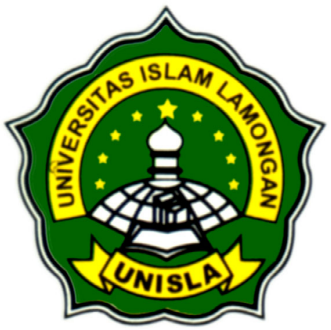 Disusun Oleh:Agus Santoso, M.Pd.PROGRAM STUDI PENDIDIKAN IPAFAKULTAS KEGURUAN DAN ILMU PENDIDIKANUNIVERSITAS ISLAM LAMONGAN2023 CAPAIAN PEMBELEJARAN LULUSAN (CPL) PRODIa. Sikapb. Keterampilan Umumc. Keterampilan Khususd. Pengetahuan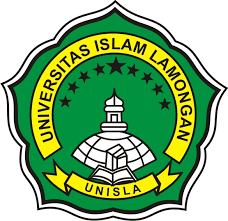 UNIVERSITAS ISLAM LAMONGANFAKULTAS KEGURUAN DAN ILMU PENDIDIKANPRODI PENDIDIKAN IPAUNIVERSITAS ISLAM LAMONGANFAKULTAS KEGURUAN DAN ILMU PENDIDIKANPRODI PENDIDIKAN IPAUNIVERSITAS ISLAM LAMONGANFAKULTAS KEGURUAN DAN ILMU PENDIDIKANPRODI PENDIDIKAN IPAUNIVERSITAS ISLAM LAMONGANFAKULTAS KEGURUAN DAN ILMU PENDIDIKANPRODI PENDIDIKAN IPAUNIVERSITAS ISLAM LAMONGANFAKULTAS KEGURUAN DAN ILMU PENDIDIKANPRODI PENDIDIKAN IPAUNIVERSITAS ISLAM LAMONGANFAKULTAS KEGURUAN DAN ILMU PENDIDIKANPRODI PENDIDIKAN IPAUNIVERSITAS ISLAM LAMONGANFAKULTAS KEGURUAN DAN ILMU PENDIDIKANPRODI PENDIDIKAN IPAUNIVERSITAS ISLAM LAMONGANFAKULTAS KEGURUAN DAN ILMU PENDIDIKANPRODI PENDIDIKAN IPAUNIVERSITAS ISLAM LAMONGANFAKULTAS KEGURUAN DAN ILMU PENDIDIKANPRODI PENDIDIKAN IPAUNIVERSITAS ISLAM LAMONGANFAKULTAS KEGURUAN DAN ILMU PENDIDIKANPRODI PENDIDIKAN IPAUNIVERSITAS ISLAM LAMONGANFAKULTAS KEGURUAN DAN ILMU PENDIDIKANPRODI PENDIDIKAN IPAUNIVERSITAS ISLAM LAMONGANFAKULTAS KEGURUAN DAN ILMU PENDIDIKANPRODI PENDIDIKAN IPAUNIVERSITAS ISLAM LAMONGANFAKULTAS KEGURUAN DAN ILMU PENDIDIKANPRODI PENDIDIKAN IPARENCANA PEMBELAJARAN SEMESTERRENCANA PEMBELAJARAN SEMESTERRENCANA PEMBELAJARAN SEMESTERRENCANA PEMBELAJARAN SEMESTERRENCANA PEMBELAJARAN SEMESTERRENCANA PEMBELAJARAN SEMESTERRENCANA PEMBELAJARAN SEMESTERRENCANA PEMBELAJARAN SEMESTERRENCANA PEMBELAJARAN SEMESTERRENCANA PEMBELAJARAN SEMESTERRENCANA PEMBELAJARAN SEMESTERRENCANA PEMBELAJARAN SEMESTERRENCANA PEMBELAJARAN SEMESTERRENCANA PEMBELAJARAN SEMESTERRENCANA PEMBELAJARAN SEMESTERRENCANA PEMBELAJARAN SEMESTERRENCANA PEMBELAJARAN SEMESTERRENCANA PEMBELAJARAN SEMESTERRENCANA PEMBELAJARAN SEMESTERMATA KULIAHMATA KULIAHMATA KULIAHMATA KULIAHMATA KULIAHMATA KULIAHKODEKODERumpun MKRumpun MKBOBOT (sks)BOBOT (sks)BOBOT (sks)BOBOT (sks)SEMESTERSEMESTERSEMESTERTgl PenyusunanTgl PenyusunanPembelajaran Inovatif IPembelajaran Inovatif IPembelajaran Inovatif IPembelajaran Inovatif IPembelajaran Inovatif IPembelajaran Inovatif IPBIPA24310PBIPA2431044445551 September 20231 September 2023OTORISASIOTORISASIOTORISASIOTORISASIOTORISASIOTORISASIDosen Pengembang RPSDosen Pengembang RPSDosen Pengembang RPSDosen Pengembang RPSKoordinator RMK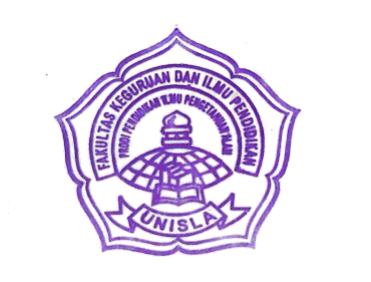 Koordinator RMKKoordinator RMKKoordinator RMKKa PRODIKa PRODIKa PRODIKa PRODIKa PRODIOTORISASIOTORISASIOTORISASIOTORISASIOTORISASIOTORISASI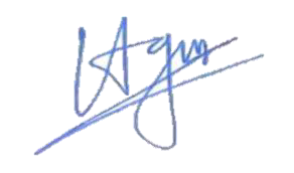 Agus Santoso, S.Pd., M.PdNIDN. 0730089004Agus Santoso, S.Pd., M.PdNIDN. 0730089004Agus Santoso, S.Pd., M.PdNIDN. 0730089004Agus Santoso, S.Pd., M.PdNIDN. 0730089004Agus Santoso, S.Pd., M.PdNIDN. 0730089004Agus Santoso, S.Pd., M.PdNIDN. 0730089004Agus Santoso, S.Pd., M.PdNIDN. 0730089004Agus Santoso, S.Pd., M.PdNIDN. 0730089004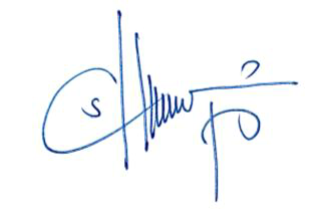 Silvi Rosiva Rosdiana, S.Pd., M.PdNIDN. 0711069401Silvi Rosiva Rosdiana, S.Pd., M.PdNIDN. 0711069401Silvi Rosiva Rosdiana, S.Pd., M.PdNIDN. 0711069401Silvi Rosiva Rosdiana, S.Pd., M.PdNIDN. 0711069401Silvi Rosiva Rosdiana, S.Pd., M.PdNIDN. 0711069401Capaian Pembelajaran (CP)Capaian Pembelajaran (CP)Capaian Pembelajaran (CP)CPL-PRODI         CPL-PRODI         CPL-PRODI         Capaian Pembelajaran (CP)Capaian Pembelajaran (CP)Capaian Pembelajaran (CP)S3S3Berkontribusi dalam peningkatan mutu kehidupan bermasyarakat, berbangsa, bernegara, dan kemajuan peradaban berdasarkan PancasilaBerkontribusi dalam peningkatan mutu kehidupan bermasyarakat, berbangsa, bernegara, dan kemajuan peradaban berdasarkan PancasilaBerkontribusi dalam peningkatan mutu kehidupan bermasyarakat, berbangsa, bernegara, dan kemajuan peradaban berdasarkan PancasilaBerkontribusi dalam peningkatan mutu kehidupan bermasyarakat, berbangsa, bernegara, dan kemajuan peradaban berdasarkan PancasilaBerkontribusi dalam peningkatan mutu kehidupan bermasyarakat, berbangsa, bernegara, dan kemajuan peradaban berdasarkan PancasilaBerkontribusi dalam peningkatan mutu kehidupan bermasyarakat, berbangsa, bernegara, dan kemajuan peradaban berdasarkan PancasilaBerkontribusi dalam peningkatan mutu kehidupan bermasyarakat, berbangsa, bernegara, dan kemajuan peradaban berdasarkan PancasilaBerkontribusi dalam peningkatan mutu kehidupan bermasyarakat, berbangsa, bernegara, dan kemajuan peradaban berdasarkan PancasilaBerkontribusi dalam peningkatan mutu kehidupan bermasyarakat, berbangsa, bernegara, dan kemajuan peradaban berdasarkan PancasilaBerkontribusi dalam peningkatan mutu kehidupan bermasyarakat, berbangsa, bernegara, dan kemajuan peradaban berdasarkan PancasilaBerkontribusi dalam peningkatan mutu kehidupan bermasyarakat, berbangsa, bernegara, dan kemajuan peradaban berdasarkan PancasilaBerkontribusi dalam peningkatan mutu kehidupan bermasyarakat, berbangsa, bernegara, dan kemajuan peradaban berdasarkan PancasilaBerkontribusi dalam peningkatan mutu kehidupan bermasyarakat, berbangsa, bernegara, dan kemajuan peradaban berdasarkan PancasilaBerkontribusi dalam peningkatan mutu kehidupan bermasyarakat, berbangsa, bernegara, dan kemajuan peradaban berdasarkan PancasilaCapaian Pembelajaran (CP)Capaian Pembelajaran (CP)Capaian Pembelajaran (CP)S9S9Menunjukkan sikap bertanggungjawab atas pekerjaan di bidang keahliannya secara mandiriMenunjukkan sikap bertanggungjawab atas pekerjaan di bidang keahliannya secara mandiriMenunjukkan sikap bertanggungjawab atas pekerjaan di bidang keahliannya secara mandiriMenunjukkan sikap bertanggungjawab atas pekerjaan di bidang keahliannya secara mandiriMenunjukkan sikap bertanggungjawab atas pekerjaan di bidang keahliannya secara mandiriMenunjukkan sikap bertanggungjawab atas pekerjaan di bidang keahliannya secara mandiriMenunjukkan sikap bertanggungjawab atas pekerjaan di bidang keahliannya secara mandiriMenunjukkan sikap bertanggungjawab atas pekerjaan di bidang keahliannya secara mandiriMenunjukkan sikap bertanggungjawab atas pekerjaan di bidang keahliannya secara mandiriMenunjukkan sikap bertanggungjawab atas pekerjaan di bidang keahliannya secara mandiriMenunjukkan sikap bertanggungjawab atas pekerjaan di bidang keahliannya secara mandiriMenunjukkan sikap bertanggungjawab atas pekerjaan di bidang keahliannya secara mandiriMenunjukkan sikap bertanggungjawab atas pekerjaan di bidang keahliannya secara mandiriMenunjukkan sikap bertanggungjawab atas pekerjaan di bidang keahliannya secara mandiriCapaian Pembelajaran (CP)Capaian Pembelajaran (CP)Capaian Pembelajaran (CP)KU1KU1Mampu menerapkan pemikiran  logis, kritis, sistematis, dan inovatif dalam konteks pengembangan atau implementasi ilmu pengetahuan dan teknologi yang memperhatikan dan menerapkan nilai humaniora yang sesuai dengan bidang keahliannyaMampu menerapkan pemikiran  logis, kritis, sistematis, dan inovatif dalam konteks pengembangan atau implementasi ilmu pengetahuan dan teknologi yang memperhatikan dan menerapkan nilai humaniora yang sesuai dengan bidang keahliannyaMampu menerapkan pemikiran  logis, kritis, sistematis, dan inovatif dalam konteks pengembangan atau implementasi ilmu pengetahuan dan teknologi yang memperhatikan dan menerapkan nilai humaniora yang sesuai dengan bidang keahliannyaMampu menerapkan pemikiran  logis, kritis, sistematis, dan inovatif dalam konteks pengembangan atau implementasi ilmu pengetahuan dan teknologi yang memperhatikan dan menerapkan nilai humaniora yang sesuai dengan bidang keahliannyaMampu menerapkan pemikiran  logis, kritis, sistematis, dan inovatif dalam konteks pengembangan atau implementasi ilmu pengetahuan dan teknologi yang memperhatikan dan menerapkan nilai humaniora yang sesuai dengan bidang keahliannyaMampu menerapkan pemikiran  logis, kritis, sistematis, dan inovatif dalam konteks pengembangan atau implementasi ilmu pengetahuan dan teknologi yang memperhatikan dan menerapkan nilai humaniora yang sesuai dengan bidang keahliannyaMampu menerapkan pemikiran  logis, kritis, sistematis, dan inovatif dalam konteks pengembangan atau implementasi ilmu pengetahuan dan teknologi yang memperhatikan dan menerapkan nilai humaniora yang sesuai dengan bidang keahliannyaMampu menerapkan pemikiran  logis, kritis, sistematis, dan inovatif dalam konteks pengembangan atau implementasi ilmu pengetahuan dan teknologi yang memperhatikan dan menerapkan nilai humaniora yang sesuai dengan bidang keahliannyaMampu menerapkan pemikiran  logis, kritis, sistematis, dan inovatif dalam konteks pengembangan atau implementasi ilmu pengetahuan dan teknologi yang memperhatikan dan menerapkan nilai humaniora yang sesuai dengan bidang keahliannyaMampu menerapkan pemikiran  logis, kritis, sistematis, dan inovatif dalam konteks pengembangan atau implementasi ilmu pengetahuan dan teknologi yang memperhatikan dan menerapkan nilai humaniora yang sesuai dengan bidang keahliannyaMampu menerapkan pemikiran  logis, kritis, sistematis, dan inovatif dalam konteks pengembangan atau implementasi ilmu pengetahuan dan teknologi yang memperhatikan dan menerapkan nilai humaniora yang sesuai dengan bidang keahliannyaMampu menerapkan pemikiran  logis, kritis, sistematis, dan inovatif dalam konteks pengembangan atau implementasi ilmu pengetahuan dan teknologi yang memperhatikan dan menerapkan nilai humaniora yang sesuai dengan bidang keahliannyaMampu menerapkan pemikiran  logis, kritis, sistematis, dan inovatif dalam konteks pengembangan atau implementasi ilmu pengetahuan dan teknologi yang memperhatikan dan menerapkan nilai humaniora yang sesuai dengan bidang keahliannyaMampu menerapkan pemikiran  logis, kritis, sistematis, dan inovatif dalam konteks pengembangan atau implementasi ilmu pengetahuan dan teknologi yang memperhatikan dan menerapkan nilai humaniora yang sesuai dengan bidang keahliannyaCapaian Pembelajaran (CP)Capaian Pembelajaran (CP)Capaian Pembelajaran (CP)KU7KU7Mampu bertanggung jawab  atas pencapaian hasil kerja kelompok dan melakukan supervisi serta evaluasi terhadap penyelesaian pekerjaan yang ditugaskan kepada pekerja yang berada di bawah tanggung jawabnyaMampu bertanggung jawab  atas pencapaian hasil kerja kelompok dan melakukan supervisi serta evaluasi terhadap penyelesaian pekerjaan yang ditugaskan kepada pekerja yang berada di bawah tanggung jawabnyaMampu bertanggung jawab  atas pencapaian hasil kerja kelompok dan melakukan supervisi serta evaluasi terhadap penyelesaian pekerjaan yang ditugaskan kepada pekerja yang berada di bawah tanggung jawabnyaMampu bertanggung jawab  atas pencapaian hasil kerja kelompok dan melakukan supervisi serta evaluasi terhadap penyelesaian pekerjaan yang ditugaskan kepada pekerja yang berada di bawah tanggung jawabnyaMampu bertanggung jawab  atas pencapaian hasil kerja kelompok dan melakukan supervisi serta evaluasi terhadap penyelesaian pekerjaan yang ditugaskan kepada pekerja yang berada di bawah tanggung jawabnyaMampu bertanggung jawab  atas pencapaian hasil kerja kelompok dan melakukan supervisi serta evaluasi terhadap penyelesaian pekerjaan yang ditugaskan kepada pekerja yang berada di bawah tanggung jawabnyaMampu bertanggung jawab  atas pencapaian hasil kerja kelompok dan melakukan supervisi serta evaluasi terhadap penyelesaian pekerjaan yang ditugaskan kepada pekerja yang berada di bawah tanggung jawabnyaMampu bertanggung jawab  atas pencapaian hasil kerja kelompok dan melakukan supervisi serta evaluasi terhadap penyelesaian pekerjaan yang ditugaskan kepada pekerja yang berada di bawah tanggung jawabnyaMampu bertanggung jawab  atas pencapaian hasil kerja kelompok dan melakukan supervisi serta evaluasi terhadap penyelesaian pekerjaan yang ditugaskan kepada pekerja yang berada di bawah tanggung jawabnyaMampu bertanggung jawab  atas pencapaian hasil kerja kelompok dan melakukan supervisi serta evaluasi terhadap penyelesaian pekerjaan yang ditugaskan kepada pekerja yang berada di bawah tanggung jawabnyaMampu bertanggung jawab  atas pencapaian hasil kerja kelompok dan melakukan supervisi serta evaluasi terhadap penyelesaian pekerjaan yang ditugaskan kepada pekerja yang berada di bawah tanggung jawabnyaMampu bertanggung jawab  atas pencapaian hasil kerja kelompok dan melakukan supervisi serta evaluasi terhadap penyelesaian pekerjaan yang ditugaskan kepada pekerja yang berada di bawah tanggung jawabnyaMampu bertanggung jawab  atas pencapaian hasil kerja kelompok dan melakukan supervisi serta evaluasi terhadap penyelesaian pekerjaan yang ditugaskan kepada pekerja yang berada di bawah tanggung jawabnyaMampu bertanggung jawab  atas pencapaian hasil kerja kelompok dan melakukan supervisi serta evaluasi terhadap penyelesaian pekerjaan yang ditugaskan kepada pekerja yang berada di bawah tanggung jawabnyaCapaian Pembelajaran (CP)Capaian Pembelajaran (CP)Capaian Pembelajaran (CP)KU8KU8Mampu melakukan proses evaluasi diri terhadap kelompok kerja yang berada di bawah tanggung jawabnya, dan mampu mengelola pembelajaran secara mandiriMampu melakukan proses evaluasi diri terhadap kelompok kerja yang berada di bawah tanggung jawabnya, dan mampu mengelola pembelajaran secara mandiriMampu melakukan proses evaluasi diri terhadap kelompok kerja yang berada di bawah tanggung jawabnya, dan mampu mengelola pembelajaran secara mandiriMampu melakukan proses evaluasi diri terhadap kelompok kerja yang berada di bawah tanggung jawabnya, dan mampu mengelola pembelajaran secara mandiriMampu melakukan proses evaluasi diri terhadap kelompok kerja yang berada di bawah tanggung jawabnya, dan mampu mengelola pembelajaran secara mandiriMampu melakukan proses evaluasi diri terhadap kelompok kerja yang berada di bawah tanggung jawabnya, dan mampu mengelola pembelajaran secara mandiriMampu melakukan proses evaluasi diri terhadap kelompok kerja yang berada di bawah tanggung jawabnya, dan mampu mengelola pembelajaran secara mandiriMampu melakukan proses evaluasi diri terhadap kelompok kerja yang berada di bawah tanggung jawabnya, dan mampu mengelola pembelajaran secara mandiriMampu melakukan proses evaluasi diri terhadap kelompok kerja yang berada di bawah tanggung jawabnya, dan mampu mengelola pembelajaran secara mandiriMampu melakukan proses evaluasi diri terhadap kelompok kerja yang berada di bawah tanggung jawabnya, dan mampu mengelola pembelajaran secara mandiriMampu melakukan proses evaluasi diri terhadap kelompok kerja yang berada di bawah tanggung jawabnya, dan mampu mengelola pembelajaran secara mandiriMampu melakukan proses evaluasi diri terhadap kelompok kerja yang berada di bawah tanggung jawabnya, dan mampu mengelola pembelajaran secara mandiriMampu melakukan proses evaluasi diri terhadap kelompok kerja yang berada di bawah tanggung jawabnya, dan mampu mengelola pembelajaran secara mandiriMampu melakukan proses evaluasi diri terhadap kelompok kerja yang berada di bawah tanggung jawabnya, dan mampu mengelola pembelajaran secara mandiriCapaian Pembelajaran (CP)Capaian Pembelajaran (CP)Capaian Pembelajaran (CP)KK2KK2Memiliki keterampilan mengimplementasikan pembelajaran IPA terintegrasi secara tematik dan menggunakan ICT sebagai dasar pengembangan diri dan belajar sepanjang hayat.Memiliki keterampilan mengimplementasikan pembelajaran IPA terintegrasi secara tematik dan menggunakan ICT sebagai dasar pengembangan diri dan belajar sepanjang hayat.Memiliki keterampilan mengimplementasikan pembelajaran IPA terintegrasi secara tematik dan menggunakan ICT sebagai dasar pengembangan diri dan belajar sepanjang hayat.Memiliki keterampilan mengimplementasikan pembelajaran IPA terintegrasi secara tematik dan menggunakan ICT sebagai dasar pengembangan diri dan belajar sepanjang hayat.Memiliki keterampilan mengimplementasikan pembelajaran IPA terintegrasi secara tematik dan menggunakan ICT sebagai dasar pengembangan diri dan belajar sepanjang hayat.Memiliki keterampilan mengimplementasikan pembelajaran IPA terintegrasi secara tematik dan menggunakan ICT sebagai dasar pengembangan diri dan belajar sepanjang hayat.Memiliki keterampilan mengimplementasikan pembelajaran IPA terintegrasi secara tematik dan menggunakan ICT sebagai dasar pengembangan diri dan belajar sepanjang hayat.Memiliki keterampilan mengimplementasikan pembelajaran IPA terintegrasi secara tematik dan menggunakan ICT sebagai dasar pengembangan diri dan belajar sepanjang hayat.Memiliki keterampilan mengimplementasikan pembelajaran IPA terintegrasi secara tematik dan menggunakan ICT sebagai dasar pengembangan diri dan belajar sepanjang hayat.Memiliki keterampilan mengimplementasikan pembelajaran IPA terintegrasi secara tematik dan menggunakan ICT sebagai dasar pengembangan diri dan belajar sepanjang hayat.Memiliki keterampilan mengimplementasikan pembelajaran IPA terintegrasi secara tematik dan menggunakan ICT sebagai dasar pengembangan diri dan belajar sepanjang hayat.Memiliki keterampilan mengimplementasikan pembelajaran IPA terintegrasi secara tematik dan menggunakan ICT sebagai dasar pengembangan diri dan belajar sepanjang hayat.Memiliki keterampilan mengimplementasikan pembelajaran IPA terintegrasi secara tematik dan menggunakan ICT sebagai dasar pengembangan diri dan belajar sepanjang hayat.Memiliki keterampilan mengimplementasikan pembelajaran IPA terintegrasi secara tematik dan menggunakan ICT sebagai dasar pengembangan diri dan belajar sepanjang hayat.Capaian Pembelajaran (CP)Capaian Pembelajaran (CP)Capaian Pembelajaran (CP)P2P2Menguasai konsep pendidikan dan pembelajaran meliputi dasar-dasar pendidikan, serta perencanaan, pelaksanaan, dan evaluasi pembelajaran IPA.Menguasai konsep pendidikan dan pembelajaran meliputi dasar-dasar pendidikan, serta perencanaan, pelaksanaan, dan evaluasi pembelajaran IPA.Menguasai konsep pendidikan dan pembelajaran meliputi dasar-dasar pendidikan, serta perencanaan, pelaksanaan, dan evaluasi pembelajaran IPA.Menguasai konsep pendidikan dan pembelajaran meliputi dasar-dasar pendidikan, serta perencanaan, pelaksanaan, dan evaluasi pembelajaran IPA.Menguasai konsep pendidikan dan pembelajaran meliputi dasar-dasar pendidikan, serta perencanaan, pelaksanaan, dan evaluasi pembelajaran IPA.Menguasai konsep pendidikan dan pembelajaran meliputi dasar-dasar pendidikan, serta perencanaan, pelaksanaan, dan evaluasi pembelajaran IPA.Menguasai konsep pendidikan dan pembelajaran meliputi dasar-dasar pendidikan, serta perencanaan, pelaksanaan, dan evaluasi pembelajaran IPA.Menguasai konsep pendidikan dan pembelajaran meliputi dasar-dasar pendidikan, serta perencanaan, pelaksanaan, dan evaluasi pembelajaran IPA.Menguasai konsep pendidikan dan pembelajaran meliputi dasar-dasar pendidikan, serta perencanaan, pelaksanaan, dan evaluasi pembelajaran IPA.Menguasai konsep pendidikan dan pembelajaran meliputi dasar-dasar pendidikan, serta perencanaan, pelaksanaan, dan evaluasi pembelajaran IPA.Menguasai konsep pendidikan dan pembelajaran meliputi dasar-dasar pendidikan, serta perencanaan, pelaksanaan, dan evaluasi pembelajaran IPA.Menguasai konsep pendidikan dan pembelajaran meliputi dasar-dasar pendidikan, serta perencanaan, pelaksanaan, dan evaluasi pembelajaran IPA.Menguasai konsep pendidikan dan pembelajaran meliputi dasar-dasar pendidikan, serta perencanaan, pelaksanaan, dan evaluasi pembelajaran IPA.Menguasai konsep pendidikan dan pembelajaran meliputi dasar-dasar pendidikan, serta perencanaan, pelaksanaan, dan evaluasi pembelajaran IPA.Capaian Pembelajaran (CP)Capaian Pembelajaran (CP)Capaian Pembelajaran (CP)CPMKCPMKCPMKCapaian Pembelajaran (CP)Capaian Pembelajaran (CP)Capaian Pembelajaran (CP)CPMK1CPMK1Menganalisis konsep dasar tentang model, metode, pendekatan, strategi, teknik dan taktik pembelajaran sesuai dengan pemikiran logis, kritis, dan sistematis sehingga mampu mengimplementasikan pembelajaran IPA yang inovatif dalam konteks pengembangan atau implementasi ilmu pengetahuan dan teknologi yang memperhatikan dan menerapkan nilai humaniora serta relevan dengan kurikulum yang berlaku. (KU1, P2).Menganalisis konsep dasar tentang model, metode, pendekatan, strategi, teknik dan taktik pembelajaran sesuai dengan pemikiran logis, kritis, dan sistematis sehingga mampu mengimplementasikan pembelajaran IPA yang inovatif dalam konteks pengembangan atau implementasi ilmu pengetahuan dan teknologi yang memperhatikan dan menerapkan nilai humaniora serta relevan dengan kurikulum yang berlaku. (KU1, P2).Menganalisis konsep dasar tentang model, metode, pendekatan, strategi, teknik dan taktik pembelajaran sesuai dengan pemikiran logis, kritis, dan sistematis sehingga mampu mengimplementasikan pembelajaran IPA yang inovatif dalam konteks pengembangan atau implementasi ilmu pengetahuan dan teknologi yang memperhatikan dan menerapkan nilai humaniora serta relevan dengan kurikulum yang berlaku. (KU1, P2).Menganalisis konsep dasar tentang model, metode, pendekatan, strategi, teknik dan taktik pembelajaran sesuai dengan pemikiran logis, kritis, dan sistematis sehingga mampu mengimplementasikan pembelajaran IPA yang inovatif dalam konteks pengembangan atau implementasi ilmu pengetahuan dan teknologi yang memperhatikan dan menerapkan nilai humaniora serta relevan dengan kurikulum yang berlaku. (KU1, P2).Menganalisis konsep dasar tentang model, metode, pendekatan, strategi, teknik dan taktik pembelajaran sesuai dengan pemikiran logis, kritis, dan sistematis sehingga mampu mengimplementasikan pembelajaran IPA yang inovatif dalam konteks pengembangan atau implementasi ilmu pengetahuan dan teknologi yang memperhatikan dan menerapkan nilai humaniora serta relevan dengan kurikulum yang berlaku. (KU1, P2).Menganalisis konsep dasar tentang model, metode, pendekatan, strategi, teknik dan taktik pembelajaran sesuai dengan pemikiran logis, kritis, dan sistematis sehingga mampu mengimplementasikan pembelajaran IPA yang inovatif dalam konteks pengembangan atau implementasi ilmu pengetahuan dan teknologi yang memperhatikan dan menerapkan nilai humaniora serta relevan dengan kurikulum yang berlaku. (KU1, P2).Menganalisis konsep dasar tentang model, metode, pendekatan, strategi, teknik dan taktik pembelajaran sesuai dengan pemikiran logis, kritis, dan sistematis sehingga mampu mengimplementasikan pembelajaran IPA yang inovatif dalam konteks pengembangan atau implementasi ilmu pengetahuan dan teknologi yang memperhatikan dan menerapkan nilai humaniora serta relevan dengan kurikulum yang berlaku. (KU1, P2).Menganalisis konsep dasar tentang model, metode, pendekatan, strategi, teknik dan taktik pembelajaran sesuai dengan pemikiran logis, kritis, dan sistematis sehingga mampu mengimplementasikan pembelajaran IPA yang inovatif dalam konteks pengembangan atau implementasi ilmu pengetahuan dan teknologi yang memperhatikan dan menerapkan nilai humaniora serta relevan dengan kurikulum yang berlaku. (KU1, P2).Menganalisis konsep dasar tentang model, metode, pendekatan, strategi, teknik dan taktik pembelajaran sesuai dengan pemikiran logis, kritis, dan sistematis sehingga mampu mengimplementasikan pembelajaran IPA yang inovatif dalam konteks pengembangan atau implementasi ilmu pengetahuan dan teknologi yang memperhatikan dan menerapkan nilai humaniora serta relevan dengan kurikulum yang berlaku. (KU1, P2).Menganalisis konsep dasar tentang model, metode, pendekatan, strategi, teknik dan taktik pembelajaran sesuai dengan pemikiran logis, kritis, dan sistematis sehingga mampu mengimplementasikan pembelajaran IPA yang inovatif dalam konteks pengembangan atau implementasi ilmu pengetahuan dan teknologi yang memperhatikan dan menerapkan nilai humaniora serta relevan dengan kurikulum yang berlaku. (KU1, P2).Menganalisis konsep dasar tentang model, metode, pendekatan, strategi, teknik dan taktik pembelajaran sesuai dengan pemikiran logis, kritis, dan sistematis sehingga mampu mengimplementasikan pembelajaran IPA yang inovatif dalam konteks pengembangan atau implementasi ilmu pengetahuan dan teknologi yang memperhatikan dan menerapkan nilai humaniora serta relevan dengan kurikulum yang berlaku. (KU1, P2).Menganalisis konsep dasar tentang model, metode, pendekatan, strategi, teknik dan taktik pembelajaran sesuai dengan pemikiran logis, kritis, dan sistematis sehingga mampu mengimplementasikan pembelajaran IPA yang inovatif dalam konteks pengembangan atau implementasi ilmu pengetahuan dan teknologi yang memperhatikan dan menerapkan nilai humaniora serta relevan dengan kurikulum yang berlaku. (KU1, P2).Menganalisis konsep dasar tentang model, metode, pendekatan, strategi, teknik dan taktik pembelajaran sesuai dengan pemikiran logis, kritis, dan sistematis sehingga mampu mengimplementasikan pembelajaran IPA yang inovatif dalam konteks pengembangan atau implementasi ilmu pengetahuan dan teknologi yang memperhatikan dan menerapkan nilai humaniora serta relevan dengan kurikulum yang berlaku. (KU1, P2).Menganalisis konsep dasar tentang model, metode, pendekatan, strategi, teknik dan taktik pembelajaran sesuai dengan pemikiran logis, kritis, dan sistematis sehingga mampu mengimplementasikan pembelajaran IPA yang inovatif dalam konteks pengembangan atau implementasi ilmu pengetahuan dan teknologi yang memperhatikan dan menerapkan nilai humaniora serta relevan dengan kurikulum yang berlaku. (KU1, P2).Capaian Pembelajaran (CP)Capaian Pembelajaran (CP)Capaian Pembelajaran (CP)CPMK2CPMK2Mendemonstrasikan keterampilan mengimplementasikan model-model pembelajaran IPA yang inovatif dan terintegrasi secara tematik serta relevan dengan kurikulum yang berlaku dengan menunjukkan karakter tanggung jawab dan kolaboratif (S9, KK2, P2).Mendemonstrasikan keterampilan mengimplementasikan model-model pembelajaran IPA yang inovatif dan terintegrasi secara tematik serta relevan dengan kurikulum yang berlaku dengan menunjukkan karakter tanggung jawab dan kolaboratif (S9, KK2, P2).Mendemonstrasikan keterampilan mengimplementasikan model-model pembelajaran IPA yang inovatif dan terintegrasi secara tematik serta relevan dengan kurikulum yang berlaku dengan menunjukkan karakter tanggung jawab dan kolaboratif (S9, KK2, P2).Mendemonstrasikan keterampilan mengimplementasikan model-model pembelajaran IPA yang inovatif dan terintegrasi secara tematik serta relevan dengan kurikulum yang berlaku dengan menunjukkan karakter tanggung jawab dan kolaboratif (S9, KK2, P2).Mendemonstrasikan keterampilan mengimplementasikan model-model pembelajaran IPA yang inovatif dan terintegrasi secara tematik serta relevan dengan kurikulum yang berlaku dengan menunjukkan karakter tanggung jawab dan kolaboratif (S9, KK2, P2).Mendemonstrasikan keterampilan mengimplementasikan model-model pembelajaran IPA yang inovatif dan terintegrasi secara tematik serta relevan dengan kurikulum yang berlaku dengan menunjukkan karakter tanggung jawab dan kolaboratif (S9, KK2, P2).Mendemonstrasikan keterampilan mengimplementasikan model-model pembelajaran IPA yang inovatif dan terintegrasi secara tematik serta relevan dengan kurikulum yang berlaku dengan menunjukkan karakter tanggung jawab dan kolaboratif (S9, KK2, P2).Mendemonstrasikan keterampilan mengimplementasikan model-model pembelajaran IPA yang inovatif dan terintegrasi secara tematik serta relevan dengan kurikulum yang berlaku dengan menunjukkan karakter tanggung jawab dan kolaboratif (S9, KK2, P2).Mendemonstrasikan keterampilan mengimplementasikan model-model pembelajaran IPA yang inovatif dan terintegrasi secara tematik serta relevan dengan kurikulum yang berlaku dengan menunjukkan karakter tanggung jawab dan kolaboratif (S9, KK2, P2).Mendemonstrasikan keterampilan mengimplementasikan model-model pembelajaran IPA yang inovatif dan terintegrasi secara tematik serta relevan dengan kurikulum yang berlaku dengan menunjukkan karakter tanggung jawab dan kolaboratif (S9, KK2, P2).Mendemonstrasikan keterampilan mengimplementasikan model-model pembelajaran IPA yang inovatif dan terintegrasi secara tematik serta relevan dengan kurikulum yang berlaku dengan menunjukkan karakter tanggung jawab dan kolaboratif (S9, KK2, P2).Mendemonstrasikan keterampilan mengimplementasikan model-model pembelajaran IPA yang inovatif dan terintegrasi secara tematik serta relevan dengan kurikulum yang berlaku dengan menunjukkan karakter tanggung jawab dan kolaboratif (S9, KK2, P2).Mendemonstrasikan keterampilan mengimplementasikan model-model pembelajaran IPA yang inovatif dan terintegrasi secara tematik serta relevan dengan kurikulum yang berlaku dengan menunjukkan karakter tanggung jawab dan kolaboratif (S9, KK2, P2).Mendemonstrasikan keterampilan mengimplementasikan model-model pembelajaran IPA yang inovatif dan terintegrasi secara tematik serta relevan dengan kurikulum yang berlaku dengan menunjukkan karakter tanggung jawab dan kolaboratif (S9, KK2, P2).Capaian Pembelajaran (CP)Capaian Pembelajaran (CP)Capaian Pembelajaran (CP)CPMK3CPMK3Mengevaluasi penggunaan model pembelajaran inovatif dalam pembelajaran IPA dengan rasa tanggung jawab sehingga mampu memberikan rekomendasi perbaikan sebagai bentuk kontribusi dalam pengembangan pengembangan penerapan model pembelajaran IPA  dan mampu mengelola pembelajaran secara mandiri (S3, KU7, KU8).Mengevaluasi penggunaan model pembelajaran inovatif dalam pembelajaran IPA dengan rasa tanggung jawab sehingga mampu memberikan rekomendasi perbaikan sebagai bentuk kontribusi dalam pengembangan pengembangan penerapan model pembelajaran IPA  dan mampu mengelola pembelajaran secara mandiri (S3, KU7, KU8).Mengevaluasi penggunaan model pembelajaran inovatif dalam pembelajaran IPA dengan rasa tanggung jawab sehingga mampu memberikan rekomendasi perbaikan sebagai bentuk kontribusi dalam pengembangan pengembangan penerapan model pembelajaran IPA  dan mampu mengelola pembelajaran secara mandiri (S3, KU7, KU8).Mengevaluasi penggunaan model pembelajaran inovatif dalam pembelajaran IPA dengan rasa tanggung jawab sehingga mampu memberikan rekomendasi perbaikan sebagai bentuk kontribusi dalam pengembangan pengembangan penerapan model pembelajaran IPA  dan mampu mengelola pembelajaran secara mandiri (S3, KU7, KU8).Mengevaluasi penggunaan model pembelajaran inovatif dalam pembelajaran IPA dengan rasa tanggung jawab sehingga mampu memberikan rekomendasi perbaikan sebagai bentuk kontribusi dalam pengembangan pengembangan penerapan model pembelajaran IPA  dan mampu mengelola pembelajaran secara mandiri (S3, KU7, KU8).Mengevaluasi penggunaan model pembelajaran inovatif dalam pembelajaran IPA dengan rasa tanggung jawab sehingga mampu memberikan rekomendasi perbaikan sebagai bentuk kontribusi dalam pengembangan pengembangan penerapan model pembelajaran IPA  dan mampu mengelola pembelajaran secara mandiri (S3, KU7, KU8).Mengevaluasi penggunaan model pembelajaran inovatif dalam pembelajaran IPA dengan rasa tanggung jawab sehingga mampu memberikan rekomendasi perbaikan sebagai bentuk kontribusi dalam pengembangan pengembangan penerapan model pembelajaran IPA  dan mampu mengelola pembelajaran secara mandiri (S3, KU7, KU8).Mengevaluasi penggunaan model pembelajaran inovatif dalam pembelajaran IPA dengan rasa tanggung jawab sehingga mampu memberikan rekomendasi perbaikan sebagai bentuk kontribusi dalam pengembangan pengembangan penerapan model pembelajaran IPA  dan mampu mengelola pembelajaran secara mandiri (S3, KU7, KU8).Mengevaluasi penggunaan model pembelajaran inovatif dalam pembelajaran IPA dengan rasa tanggung jawab sehingga mampu memberikan rekomendasi perbaikan sebagai bentuk kontribusi dalam pengembangan pengembangan penerapan model pembelajaran IPA  dan mampu mengelola pembelajaran secara mandiri (S3, KU7, KU8).Mengevaluasi penggunaan model pembelajaran inovatif dalam pembelajaran IPA dengan rasa tanggung jawab sehingga mampu memberikan rekomendasi perbaikan sebagai bentuk kontribusi dalam pengembangan pengembangan penerapan model pembelajaran IPA  dan mampu mengelola pembelajaran secara mandiri (S3, KU7, KU8).Mengevaluasi penggunaan model pembelajaran inovatif dalam pembelajaran IPA dengan rasa tanggung jawab sehingga mampu memberikan rekomendasi perbaikan sebagai bentuk kontribusi dalam pengembangan pengembangan penerapan model pembelajaran IPA  dan mampu mengelola pembelajaran secara mandiri (S3, KU7, KU8).Mengevaluasi penggunaan model pembelajaran inovatif dalam pembelajaran IPA dengan rasa tanggung jawab sehingga mampu memberikan rekomendasi perbaikan sebagai bentuk kontribusi dalam pengembangan pengembangan penerapan model pembelajaran IPA  dan mampu mengelola pembelajaran secara mandiri (S3, KU7, KU8).Mengevaluasi penggunaan model pembelajaran inovatif dalam pembelajaran IPA dengan rasa tanggung jawab sehingga mampu memberikan rekomendasi perbaikan sebagai bentuk kontribusi dalam pengembangan pengembangan penerapan model pembelajaran IPA  dan mampu mengelola pembelajaran secara mandiri (S3, KU7, KU8).Mengevaluasi penggunaan model pembelajaran inovatif dalam pembelajaran IPA dengan rasa tanggung jawab sehingga mampu memberikan rekomendasi perbaikan sebagai bentuk kontribusi dalam pengembangan pengembangan penerapan model pembelajaran IPA  dan mampu mengelola pembelajaran secara mandiri (S3, KU7, KU8).Deskripsi Singkat MKDeskripsi Singkat MKDeskripsi Singkat MKMata kuliah ini mempelajari tentang hakikat pembelajaran IPA di SMP, membahas mengenai konsep model, pendekatan, metode, strategi, teknik dan taktik dalam pembelajaran IPA, model pembelajaran IPA inovatif pada tingkat pertama meliputi model pengarahan langsung (direct instruction), model pembelajaran pemerolehan konsep, model pembelajaran discovery learning, pendekatan scientifik, pendekatan kontekstual, pengenalan beberapa jenis metode, strategi, teknik, dan taktik yang digunakan dalam pembelajaran IPA.Mata kuliah ini mempelajari tentang hakikat pembelajaran IPA di SMP, membahas mengenai konsep model, pendekatan, metode, strategi, teknik dan taktik dalam pembelajaran IPA, model pembelajaran IPA inovatif pada tingkat pertama meliputi model pengarahan langsung (direct instruction), model pembelajaran pemerolehan konsep, model pembelajaran discovery learning, pendekatan scientifik, pendekatan kontekstual, pengenalan beberapa jenis metode, strategi, teknik, dan taktik yang digunakan dalam pembelajaran IPA.Mata kuliah ini mempelajari tentang hakikat pembelajaran IPA di SMP, membahas mengenai konsep model, pendekatan, metode, strategi, teknik dan taktik dalam pembelajaran IPA, model pembelajaran IPA inovatif pada tingkat pertama meliputi model pengarahan langsung (direct instruction), model pembelajaran pemerolehan konsep, model pembelajaran discovery learning, pendekatan scientifik, pendekatan kontekstual, pengenalan beberapa jenis metode, strategi, teknik, dan taktik yang digunakan dalam pembelajaran IPA.Mata kuliah ini mempelajari tentang hakikat pembelajaran IPA di SMP, membahas mengenai konsep model, pendekatan, metode, strategi, teknik dan taktik dalam pembelajaran IPA, model pembelajaran IPA inovatif pada tingkat pertama meliputi model pengarahan langsung (direct instruction), model pembelajaran pemerolehan konsep, model pembelajaran discovery learning, pendekatan scientifik, pendekatan kontekstual, pengenalan beberapa jenis metode, strategi, teknik, dan taktik yang digunakan dalam pembelajaran IPA.Mata kuliah ini mempelajari tentang hakikat pembelajaran IPA di SMP, membahas mengenai konsep model, pendekatan, metode, strategi, teknik dan taktik dalam pembelajaran IPA, model pembelajaran IPA inovatif pada tingkat pertama meliputi model pengarahan langsung (direct instruction), model pembelajaran pemerolehan konsep, model pembelajaran discovery learning, pendekatan scientifik, pendekatan kontekstual, pengenalan beberapa jenis metode, strategi, teknik, dan taktik yang digunakan dalam pembelajaran IPA.Mata kuliah ini mempelajari tentang hakikat pembelajaran IPA di SMP, membahas mengenai konsep model, pendekatan, metode, strategi, teknik dan taktik dalam pembelajaran IPA, model pembelajaran IPA inovatif pada tingkat pertama meliputi model pengarahan langsung (direct instruction), model pembelajaran pemerolehan konsep, model pembelajaran discovery learning, pendekatan scientifik, pendekatan kontekstual, pengenalan beberapa jenis metode, strategi, teknik, dan taktik yang digunakan dalam pembelajaran IPA.Mata kuliah ini mempelajari tentang hakikat pembelajaran IPA di SMP, membahas mengenai konsep model, pendekatan, metode, strategi, teknik dan taktik dalam pembelajaran IPA, model pembelajaran IPA inovatif pada tingkat pertama meliputi model pengarahan langsung (direct instruction), model pembelajaran pemerolehan konsep, model pembelajaran discovery learning, pendekatan scientifik, pendekatan kontekstual, pengenalan beberapa jenis metode, strategi, teknik, dan taktik yang digunakan dalam pembelajaran IPA.Mata kuliah ini mempelajari tentang hakikat pembelajaran IPA di SMP, membahas mengenai konsep model, pendekatan, metode, strategi, teknik dan taktik dalam pembelajaran IPA, model pembelajaran IPA inovatif pada tingkat pertama meliputi model pengarahan langsung (direct instruction), model pembelajaran pemerolehan konsep, model pembelajaran discovery learning, pendekatan scientifik, pendekatan kontekstual, pengenalan beberapa jenis metode, strategi, teknik, dan taktik yang digunakan dalam pembelajaran IPA.Mata kuliah ini mempelajari tentang hakikat pembelajaran IPA di SMP, membahas mengenai konsep model, pendekatan, metode, strategi, teknik dan taktik dalam pembelajaran IPA, model pembelajaran IPA inovatif pada tingkat pertama meliputi model pengarahan langsung (direct instruction), model pembelajaran pemerolehan konsep, model pembelajaran discovery learning, pendekatan scientifik, pendekatan kontekstual, pengenalan beberapa jenis metode, strategi, teknik, dan taktik yang digunakan dalam pembelajaran IPA.Mata kuliah ini mempelajari tentang hakikat pembelajaran IPA di SMP, membahas mengenai konsep model, pendekatan, metode, strategi, teknik dan taktik dalam pembelajaran IPA, model pembelajaran IPA inovatif pada tingkat pertama meliputi model pengarahan langsung (direct instruction), model pembelajaran pemerolehan konsep, model pembelajaran discovery learning, pendekatan scientifik, pendekatan kontekstual, pengenalan beberapa jenis metode, strategi, teknik, dan taktik yang digunakan dalam pembelajaran IPA.Mata kuliah ini mempelajari tentang hakikat pembelajaran IPA di SMP, membahas mengenai konsep model, pendekatan, metode, strategi, teknik dan taktik dalam pembelajaran IPA, model pembelajaran IPA inovatif pada tingkat pertama meliputi model pengarahan langsung (direct instruction), model pembelajaran pemerolehan konsep, model pembelajaran discovery learning, pendekatan scientifik, pendekatan kontekstual, pengenalan beberapa jenis metode, strategi, teknik, dan taktik yang digunakan dalam pembelajaran IPA.Mata kuliah ini mempelajari tentang hakikat pembelajaran IPA di SMP, membahas mengenai konsep model, pendekatan, metode, strategi, teknik dan taktik dalam pembelajaran IPA, model pembelajaran IPA inovatif pada tingkat pertama meliputi model pengarahan langsung (direct instruction), model pembelajaran pemerolehan konsep, model pembelajaran discovery learning, pendekatan scientifik, pendekatan kontekstual, pengenalan beberapa jenis metode, strategi, teknik, dan taktik yang digunakan dalam pembelajaran IPA.Mata kuliah ini mempelajari tentang hakikat pembelajaran IPA di SMP, membahas mengenai konsep model, pendekatan, metode, strategi, teknik dan taktik dalam pembelajaran IPA, model pembelajaran IPA inovatif pada tingkat pertama meliputi model pengarahan langsung (direct instruction), model pembelajaran pemerolehan konsep, model pembelajaran discovery learning, pendekatan scientifik, pendekatan kontekstual, pengenalan beberapa jenis metode, strategi, teknik, dan taktik yang digunakan dalam pembelajaran IPA.Mata kuliah ini mempelajari tentang hakikat pembelajaran IPA di SMP, membahas mengenai konsep model, pendekatan, metode, strategi, teknik dan taktik dalam pembelajaran IPA, model pembelajaran IPA inovatif pada tingkat pertama meliputi model pengarahan langsung (direct instruction), model pembelajaran pemerolehan konsep, model pembelajaran discovery learning, pendekatan scientifik, pendekatan kontekstual, pengenalan beberapa jenis metode, strategi, teknik, dan taktik yang digunakan dalam pembelajaran IPA.Mata kuliah ini mempelajari tentang hakikat pembelajaran IPA di SMP, membahas mengenai konsep model, pendekatan, metode, strategi, teknik dan taktik dalam pembelajaran IPA, model pembelajaran IPA inovatif pada tingkat pertama meliputi model pengarahan langsung (direct instruction), model pembelajaran pemerolehan konsep, model pembelajaran discovery learning, pendekatan scientifik, pendekatan kontekstual, pengenalan beberapa jenis metode, strategi, teknik, dan taktik yang digunakan dalam pembelajaran IPA.Mata kuliah ini mempelajari tentang hakikat pembelajaran IPA di SMP, membahas mengenai konsep model, pendekatan, metode, strategi, teknik dan taktik dalam pembelajaran IPA, model pembelajaran IPA inovatif pada tingkat pertama meliputi model pengarahan langsung (direct instruction), model pembelajaran pemerolehan konsep, model pembelajaran discovery learning, pendekatan scientifik, pendekatan kontekstual, pengenalan beberapa jenis metode, strategi, teknik, dan taktik yang digunakan dalam pembelajaran IPA.Bahan Kajian (Materi pembelajaran)Bahan Kajian (Materi pembelajaran)Bahan Kajian (Materi pembelajaran)Hakikat IPA dan pembelajarannya, konsep model, pendekatan, metode, strategi, teknik dan taktik dalam pembelajaran IPA, model pembelajaran IPA inovatif pada tingkat pertama meliputi model pengarahan langsung (direct instruction), model pembelajaran pemerolehan konsep, model pembelajaran discovery learning, pendekatan scientifik, pendekatan kontekstual, pengenalan beberapa jenis metode, strategi, teknik, dan taktik dalam pembelajaran IPA.Hakikat IPA dan pembelajarannya, konsep model, pendekatan, metode, strategi, teknik dan taktik dalam pembelajaran IPA, model pembelajaran IPA inovatif pada tingkat pertama meliputi model pengarahan langsung (direct instruction), model pembelajaran pemerolehan konsep, model pembelajaran discovery learning, pendekatan scientifik, pendekatan kontekstual, pengenalan beberapa jenis metode, strategi, teknik, dan taktik dalam pembelajaran IPA.Hakikat IPA dan pembelajarannya, konsep model, pendekatan, metode, strategi, teknik dan taktik dalam pembelajaran IPA, model pembelajaran IPA inovatif pada tingkat pertama meliputi model pengarahan langsung (direct instruction), model pembelajaran pemerolehan konsep, model pembelajaran discovery learning, pendekatan scientifik, pendekatan kontekstual, pengenalan beberapa jenis metode, strategi, teknik, dan taktik dalam pembelajaran IPA.Hakikat IPA dan pembelajarannya, konsep model, pendekatan, metode, strategi, teknik dan taktik dalam pembelajaran IPA, model pembelajaran IPA inovatif pada tingkat pertama meliputi model pengarahan langsung (direct instruction), model pembelajaran pemerolehan konsep, model pembelajaran discovery learning, pendekatan scientifik, pendekatan kontekstual, pengenalan beberapa jenis metode, strategi, teknik, dan taktik dalam pembelajaran IPA.Hakikat IPA dan pembelajarannya, konsep model, pendekatan, metode, strategi, teknik dan taktik dalam pembelajaran IPA, model pembelajaran IPA inovatif pada tingkat pertama meliputi model pengarahan langsung (direct instruction), model pembelajaran pemerolehan konsep, model pembelajaran discovery learning, pendekatan scientifik, pendekatan kontekstual, pengenalan beberapa jenis metode, strategi, teknik, dan taktik dalam pembelajaran IPA.Hakikat IPA dan pembelajarannya, konsep model, pendekatan, metode, strategi, teknik dan taktik dalam pembelajaran IPA, model pembelajaran IPA inovatif pada tingkat pertama meliputi model pengarahan langsung (direct instruction), model pembelajaran pemerolehan konsep, model pembelajaran discovery learning, pendekatan scientifik, pendekatan kontekstual, pengenalan beberapa jenis metode, strategi, teknik, dan taktik dalam pembelajaran IPA.Hakikat IPA dan pembelajarannya, konsep model, pendekatan, metode, strategi, teknik dan taktik dalam pembelajaran IPA, model pembelajaran IPA inovatif pada tingkat pertama meliputi model pengarahan langsung (direct instruction), model pembelajaran pemerolehan konsep, model pembelajaran discovery learning, pendekatan scientifik, pendekatan kontekstual, pengenalan beberapa jenis metode, strategi, teknik, dan taktik dalam pembelajaran IPA.Hakikat IPA dan pembelajarannya, konsep model, pendekatan, metode, strategi, teknik dan taktik dalam pembelajaran IPA, model pembelajaran IPA inovatif pada tingkat pertama meliputi model pengarahan langsung (direct instruction), model pembelajaran pemerolehan konsep, model pembelajaran discovery learning, pendekatan scientifik, pendekatan kontekstual, pengenalan beberapa jenis metode, strategi, teknik, dan taktik dalam pembelajaran IPA.Hakikat IPA dan pembelajarannya, konsep model, pendekatan, metode, strategi, teknik dan taktik dalam pembelajaran IPA, model pembelajaran IPA inovatif pada tingkat pertama meliputi model pengarahan langsung (direct instruction), model pembelajaran pemerolehan konsep, model pembelajaran discovery learning, pendekatan scientifik, pendekatan kontekstual, pengenalan beberapa jenis metode, strategi, teknik, dan taktik dalam pembelajaran IPA.Hakikat IPA dan pembelajarannya, konsep model, pendekatan, metode, strategi, teknik dan taktik dalam pembelajaran IPA, model pembelajaran IPA inovatif pada tingkat pertama meliputi model pengarahan langsung (direct instruction), model pembelajaran pemerolehan konsep, model pembelajaran discovery learning, pendekatan scientifik, pendekatan kontekstual, pengenalan beberapa jenis metode, strategi, teknik, dan taktik dalam pembelajaran IPA.Hakikat IPA dan pembelajarannya, konsep model, pendekatan, metode, strategi, teknik dan taktik dalam pembelajaran IPA, model pembelajaran IPA inovatif pada tingkat pertama meliputi model pengarahan langsung (direct instruction), model pembelajaran pemerolehan konsep, model pembelajaran discovery learning, pendekatan scientifik, pendekatan kontekstual, pengenalan beberapa jenis metode, strategi, teknik, dan taktik dalam pembelajaran IPA.Hakikat IPA dan pembelajarannya, konsep model, pendekatan, metode, strategi, teknik dan taktik dalam pembelajaran IPA, model pembelajaran IPA inovatif pada tingkat pertama meliputi model pengarahan langsung (direct instruction), model pembelajaran pemerolehan konsep, model pembelajaran discovery learning, pendekatan scientifik, pendekatan kontekstual, pengenalan beberapa jenis metode, strategi, teknik, dan taktik dalam pembelajaran IPA.Hakikat IPA dan pembelajarannya, konsep model, pendekatan, metode, strategi, teknik dan taktik dalam pembelajaran IPA, model pembelajaran IPA inovatif pada tingkat pertama meliputi model pengarahan langsung (direct instruction), model pembelajaran pemerolehan konsep, model pembelajaran discovery learning, pendekatan scientifik, pendekatan kontekstual, pengenalan beberapa jenis metode, strategi, teknik, dan taktik dalam pembelajaran IPA.Hakikat IPA dan pembelajarannya, konsep model, pendekatan, metode, strategi, teknik dan taktik dalam pembelajaran IPA, model pembelajaran IPA inovatif pada tingkat pertama meliputi model pengarahan langsung (direct instruction), model pembelajaran pemerolehan konsep, model pembelajaran discovery learning, pendekatan scientifik, pendekatan kontekstual, pengenalan beberapa jenis metode, strategi, teknik, dan taktik dalam pembelajaran IPA.Hakikat IPA dan pembelajarannya, konsep model, pendekatan, metode, strategi, teknik dan taktik dalam pembelajaran IPA, model pembelajaran IPA inovatif pada tingkat pertama meliputi model pengarahan langsung (direct instruction), model pembelajaran pemerolehan konsep, model pembelajaran discovery learning, pendekatan scientifik, pendekatan kontekstual, pengenalan beberapa jenis metode, strategi, teknik, dan taktik dalam pembelajaran IPA.Hakikat IPA dan pembelajarannya, konsep model, pendekatan, metode, strategi, teknik dan taktik dalam pembelajaran IPA, model pembelajaran IPA inovatif pada tingkat pertama meliputi model pengarahan langsung (direct instruction), model pembelajaran pemerolehan konsep, model pembelajaran discovery learning, pendekatan scientifik, pendekatan kontekstual, pengenalan beberapa jenis metode, strategi, teknik, dan taktik dalam pembelajaran IPA.PustakaPustakaPustaka UTAMA UTAMA UTAMA UTAMAPustakaPustakaPustakaHuda, Miftahul. (2019). Model Model Pengajaran dan Pembelajaran. Yogyakarta: Pustaka Pelajar.Wisudawati, A. W. & Sulistyowati, E. (2013). Metodologi Pembelajaran IPA. Jakarta: Bumi Aksara.Sujana, A & Supandi W. (2020). Model Model Pembelajaran Inovatif Teori dan Implementasi. Jakarta: Rajagrafindo Persada.Huda, Miftahul. (2019). Model Model Pengajaran dan Pembelajaran. Yogyakarta: Pustaka Pelajar.Wisudawati, A. W. & Sulistyowati, E. (2013). Metodologi Pembelajaran IPA. Jakarta: Bumi Aksara.Sujana, A & Supandi W. (2020). Model Model Pembelajaran Inovatif Teori dan Implementasi. Jakarta: Rajagrafindo Persada.Huda, Miftahul. (2019). Model Model Pengajaran dan Pembelajaran. Yogyakarta: Pustaka Pelajar.Wisudawati, A. W. & Sulistyowati, E. (2013). Metodologi Pembelajaran IPA. Jakarta: Bumi Aksara.Sujana, A & Supandi W. (2020). Model Model Pembelajaran Inovatif Teori dan Implementasi. Jakarta: Rajagrafindo Persada.Huda, Miftahul. (2019). Model Model Pengajaran dan Pembelajaran. Yogyakarta: Pustaka Pelajar.Wisudawati, A. W. & Sulistyowati, E. (2013). Metodologi Pembelajaran IPA. Jakarta: Bumi Aksara.Sujana, A & Supandi W. (2020). Model Model Pembelajaran Inovatif Teori dan Implementasi. Jakarta: Rajagrafindo Persada.Huda, Miftahul. (2019). Model Model Pengajaran dan Pembelajaran. Yogyakarta: Pustaka Pelajar.Wisudawati, A. W. & Sulistyowati, E. (2013). Metodologi Pembelajaran IPA. Jakarta: Bumi Aksara.Sujana, A & Supandi W. (2020). Model Model Pembelajaran Inovatif Teori dan Implementasi. Jakarta: Rajagrafindo Persada.Huda, Miftahul. (2019). Model Model Pengajaran dan Pembelajaran. Yogyakarta: Pustaka Pelajar.Wisudawati, A. W. & Sulistyowati, E. (2013). Metodologi Pembelajaran IPA. Jakarta: Bumi Aksara.Sujana, A & Supandi W. (2020). Model Model Pembelajaran Inovatif Teori dan Implementasi. Jakarta: Rajagrafindo Persada.Huda, Miftahul. (2019). Model Model Pengajaran dan Pembelajaran. Yogyakarta: Pustaka Pelajar.Wisudawati, A. W. & Sulistyowati, E. (2013). Metodologi Pembelajaran IPA. Jakarta: Bumi Aksara.Sujana, A & Supandi W. (2020). Model Model Pembelajaran Inovatif Teori dan Implementasi. Jakarta: Rajagrafindo Persada.Huda, Miftahul. (2019). Model Model Pengajaran dan Pembelajaran. Yogyakarta: Pustaka Pelajar.Wisudawati, A. W. & Sulistyowati, E. (2013). Metodologi Pembelajaran IPA. Jakarta: Bumi Aksara.Sujana, A & Supandi W. (2020). Model Model Pembelajaran Inovatif Teori dan Implementasi. Jakarta: Rajagrafindo Persada.Huda, Miftahul. (2019). Model Model Pengajaran dan Pembelajaran. Yogyakarta: Pustaka Pelajar.Wisudawati, A. W. & Sulistyowati, E. (2013). Metodologi Pembelajaran IPA. Jakarta: Bumi Aksara.Sujana, A & Supandi W. (2020). Model Model Pembelajaran Inovatif Teori dan Implementasi. Jakarta: Rajagrafindo Persada.Huda, Miftahul. (2019). Model Model Pengajaran dan Pembelajaran. Yogyakarta: Pustaka Pelajar.Wisudawati, A. W. & Sulistyowati, E. (2013). Metodologi Pembelajaran IPA. Jakarta: Bumi Aksara.Sujana, A & Supandi W. (2020). Model Model Pembelajaran Inovatif Teori dan Implementasi. Jakarta: Rajagrafindo Persada.Huda, Miftahul. (2019). Model Model Pengajaran dan Pembelajaran. Yogyakarta: Pustaka Pelajar.Wisudawati, A. W. & Sulistyowati, E. (2013). Metodologi Pembelajaran IPA. Jakarta: Bumi Aksara.Sujana, A & Supandi W. (2020). Model Model Pembelajaran Inovatif Teori dan Implementasi. Jakarta: Rajagrafindo Persada.Huda, Miftahul. (2019). Model Model Pengajaran dan Pembelajaran. Yogyakarta: Pustaka Pelajar.Wisudawati, A. W. & Sulistyowati, E. (2013). Metodologi Pembelajaran IPA. Jakarta: Bumi Aksara.Sujana, A & Supandi W. (2020). Model Model Pembelajaran Inovatif Teori dan Implementasi. Jakarta: Rajagrafindo Persada.Huda, Miftahul. (2019). Model Model Pengajaran dan Pembelajaran. Yogyakarta: Pustaka Pelajar.Wisudawati, A. W. & Sulistyowati, E. (2013). Metodologi Pembelajaran IPA. Jakarta: Bumi Aksara.Sujana, A & Supandi W. (2020). Model Model Pembelajaran Inovatif Teori dan Implementasi. Jakarta: Rajagrafindo Persada.Huda, Miftahul. (2019). Model Model Pengajaran dan Pembelajaran. Yogyakarta: Pustaka Pelajar.Wisudawati, A. W. & Sulistyowati, E. (2013). Metodologi Pembelajaran IPA. Jakarta: Bumi Aksara.Sujana, A & Supandi W. (2020). Model Model Pembelajaran Inovatif Teori dan Implementasi. Jakarta: Rajagrafindo Persada.Huda, Miftahul. (2019). Model Model Pengajaran dan Pembelajaran. Yogyakarta: Pustaka Pelajar.Wisudawati, A. W. & Sulistyowati, E. (2013). Metodologi Pembelajaran IPA. Jakarta: Bumi Aksara.Sujana, A & Supandi W. (2020). Model Model Pembelajaran Inovatif Teori dan Implementasi. Jakarta: Rajagrafindo Persada.Huda, Miftahul. (2019). Model Model Pengajaran dan Pembelajaran. Yogyakarta: Pustaka Pelajar.Wisudawati, A. W. & Sulistyowati, E. (2013). Metodologi Pembelajaran IPA. Jakarta: Bumi Aksara.Sujana, A & Supandi W. (2020). Model Model Pembelajaran Inovatif Teori dan Implementasi. Jakarta: Rajagrafindo Persada.PustakaPustakaPustakaPENDUKUNGPENDUKUNGPENDUKUNGPENDUKUNGPustakaPustakaPustakaSalinan Lampiran I Keputusan Kepala Badan Penelitian dan Pengembangan dan Perbukuan Nomor 028/H/KU/2021 Tentang Capaian Pembelajaran PAUD, SD, SMP, SMA, SDLB, SMPLB, SMALB pada Program Sekolah Penggerak.Panduan Pembelajaran dan Asesmen Pendidikan Anak Usia Dini, Pendidikan Dasar, dan Menengah, Badan Standar, Kurikulum, dan Asesmen Pendidikan Kemendikbudristek RI.Salinan Lampiran I Keputusan Kepala Badan Penelitian dan Pengembangan dan Perbukuan Nomor 028/H/KU/2021 Tentang Capaian Pembelajaran PAUD, SD, SMP, SMA, SDLB, SMPLB, SMALB pada Program Sekolah Penggerak.Panduan Pembelajaran dan Asesmen Pendidikan Anak Usia Dini, Pendidikan Dasar, dan Menengah, Badan Standar, Kurikulum, dan Asesmen Pendidikan Kemendikbudristek RI.Salinan Lampiran I Keputusan Kepala Badan Penelitian dan Pengembangan dan Perbukuan Nomor 028/H/KU/2021 Tentang Capaian Pembelajaran PAUD, SD, SMP, SMA, SDLB, SMPLB, SMALB pada Program Sekolah Penggerak.Panduan Pembelajaran dan Asesmen Pendidikan Anak Usia Dini, Pendidikan Dasar, dan Menengah, Badan Standar, Kurikulum, dan Asesmen Pendidikan Kemendikbudristek RI.Salinan Lampiran I Keputusan Kepala Badan Penelitian dan Pengembangan dan Perbukuan Nomor 028/H/KU/2021 Tentang Capaian Pembelajaran PAUD, SD, SMP, SMA, SDLB, SMPLB, SMALB pada Program Sekolah Penggerak.Panduan Pembelajaran dan Asesmen Pendidikan Anak Usia Dini, Pendidikan Dasar, dan Menengah, Badan Standar, Kurikulum, dan Asesmen Pendidikan Kemendikbudristek RI.Salinan Lampiran I Keputusan Kepala Badan Penelitian dan Pengembangan dan Perbukuan Nomor 028/H/KU/2021 Tentang Capaian Pembelajaran PAUD, SD, SMP, SMA, SDLB, SMPLB, SMALB pada Program Sekolah Penggerak.Panduan Pembelajaran dan Asesmen Pendidikan Anak Usia Dini, Pendidikan Dasar, dan Menengah, Badan Standar, Kurikulum, dan Asesmen Pendidikan Kemendikbudristek RI.Salinan Lampiran I Keputusan Kepala Badan Penelitian dan Pengembangan dan Perbukuan Nomor 028/H/KU/2021 Tentang Capaian Pembelajaran PAUD, SD, SMP, SMA, SDLB, SMPLB, SMALB pada Program Sekolah Penggerak.Panduan Pembelajaran dan Asesmen Pendidikan Anak Usia Dini, Pendidikan Dasar, dan Menengah, Badan Standar, Kurikulum, dan Asesmen Pendidikan Kemendikbudristek RI.Salinan Lampiran I Keputusan Kepala Badan Penelitian dan Pengembangan dan Perbukuan Nomor 028/H/KU/2021 Tentang Capaian Pembelajaran PAUD, SD, SMP, SMA, SDLB, SMPLB, SMALB pada Program Sekolah Penggerak.Panduan Pembelajaran dan Asesmen Pendidikan Anak Usia Dini, Pendidikan Dasar, dan Menengah, Badan Standar, Kurikulum, dan Asesmen Pendidikan Kemendikbudristek RI.Salinan Lampiran I Keputusan Kepala Badan Penelitian dan Pengembangan dan Perbukuan Nomor 028/H/KU/2021 Tentang Capaian Pembelajaran PAUD, SD, SMP, SMA, SDLB, SMPLB, SMALB pada Program Sekolah Penggerak.Panduan Pembelajaran dan Asesmen Pendidikan Anak Usia Dini, Pendidikan Dasar, dan Menengah, Badan Standar, Kurikulum, dan Asesmen Pendidikan Kemendikbudristek RI.Salinan Lampiran I Keputusan Kepala Badan Penelitian dan Pengembangan dan Perbukuan Nomor 028/H/KU/2021 Tentang Capaian Pembelajaran PAUD, SD, SMP, SMA, SDLB, SMPLB, SMALB pada Program Sekolah Penggerak.Panduan Pembelajaran dan Asesmen Pendidikan Anak Usia Dini, Pendidikan Dasar, dan Menengah, Badan Standar, Kurikulum, dan Asesmen Pendidikan Kemendikbudristek RI.Salinan Lampiran I Keputusan Kepala Badan Penelitian dan Pengembangan dan Perbukuan Nomor 028/H/KU/2021 Tentang Capaian Pembelajaran PAUD, SD, SMP, SMA, SDLB, SMPLB, SMALB pada Program Sekolah Penggerak.Panduan Pembelajaran dan Asesmen Pendidikan Anak Usia Dini, Pendidikan Dasar, dan Menengah, Badan Standar, Kurikulum, dan Asesmen Pendidikan Kemendikbudristek RI.Salinan Lampiran I Keputusan Kepala Badan Penelitian dan Pengembangan dan Perbukuan Nomor 028/H/KU/2021 Tentang Capaian Pembelajaran PAUD, SD, SMP, SMA, SDLB, SMPLB, SMALB pada Program Sekolah Penggerak.Panduan Pembelajaran dan Asesmen Pendidikan Anak Usia Dini, Pendidikan Dasar, dan Menengah, Badan Standar, Kurikulum, dan Asesmen Pendidikan Kemendikbudristek RI.Salinan Lampiran I Keputusan Kepala Badan Penelitian dan Pengembangan dan Perbukuan Nomor 028/H/KU/2021 Tentang Capaian Pembelajaran PAUD, SD, SMP, SMA, SDLB, SMPLB, SMALB pada Program Sekolah Penggerak.Panduan Pembelajaran dan Asesmen Pendidikan Anak Usia Dini, Pendidikan Dasar, dan Menengah, Badan Standar, Kurikulum, dan Asesmen Pendidikan Kemendikbudristek RI.Salinan Lampiran I Keputusan Kepala Badan Penelitian dan Pengembangan dan Perbukuan Nomor 028/H/KU/2021 Tentang Capaian Pembelajaran PAUD, SD, SMP, SMA, SDLB, SMPLB, SMALB pada Program Sekolah Penggerak.Panduan Pembelajaran dan Asesmen Pendidikan Anak Usia Dini, Pendidikan Dasar, dan Menengah, Badan Standar, Kurikulum, dan Asesmen Pendidikan Kemendikbudristek RI.Salinan Lampiran I Keputusan Kepala Badan Penelitian dan Pengembangan dan Perbukuan Nomor 028/H/KU/2021 Tentang Capaian Pembelajaran PAUD, SD, SMP, SMA, SDLB, SMPLB, SMALB pada Program Sekolah Penggerak.Panduan Pembelajaran dan Asesmen Pendidikan Anak Usia Dini, Pendidikan Dasar, dan Menengah, Badan Standar, Kurikulum, dan Asesmen Pendidikan Kemendikbudristek RI.Salinan Lampiran I Keputusan Kepala Badan Penelitian dan Pengembangan dan Perbukuan Nomor 028/H/KU/2021 Tentang Capaian Pembelajaran PAUD, SD, SMP, SMA, SDLB, SMPLB, SMALB pada Program Sekolah Penggerak.Panduan Pembelajaran dan Asesmen Pendidikan Anak Usia Dini, Pendidikan Dasar, dan Menengah, Badan Standar, Kurikulum, dan Asesmen Pendidikan Kemendikbudristek RI.Salinan Lampiran I Keputusan Kepala Badan Penelitian dan Pengembangan dan Perbukuan Nomor 028/H/KU/2021 Tentang Capaian Pembelajaran PAUD, SD, SMP, SMA, SDLB, SMPLB, SMALB pada Program Sekolah Penggerak.Panduan Pembelajaran dan Asesmen Pendidikan Anak Usia Dini, Pendidikan Dasar, dan Menengah, Badan Standar, Kurikulum, dan Asesmen Pendidikan Kemendikbudristek RI.Media PembelajaranMedia PembelajaranMedia PembelajaranPerangkat lunak:Perangkat lunak:Perangkat lunak:Perangkat lunak:Perangkat lunak:Perangkat lunak:Perangkat lunak:Perangkat lunak:Perangkat lunak:Perangkat keras :Perangkat keras :Perangkat keras :Perangkat keras :Perangkat keras :Perangkat keras :Perangkat keras :Media PembelajaranMedia PembelajaranMedia PembelajaranMS Office, Video Pembelajaran Inovatif di berbagai NegaraMS Office, Video Pembelajaran Inovatif di berbagai NegaraMS Office, Video Pembelajaran Inovatif di berbagai NegaraMS Office, Video Pembelajaran Inovatif di berbagai NegaraMS Office, Video Pembelajaran Inovatif di berbagai NegaraMS Office, Video Pembelajaran Inovatif di berbagai NegaraMS Office, Video Pembelajaran Inovatif di berbagai NegaraMS Office, Video Pembelajaran Inovatif di berbagai NegaraMS Office, Video Pembelajaran Inovatif di berbagai NegaraLCD, Papan Tulis, & ProjectorLCD, Papan Tulis, & ProjectorLCD, Papan Tulis, & ProjectorLCD, Papan Tulis, & ProjectorLCD, Papan Tulis, & ProjectorLCD, Papan Tulis, & ProjectorLCD, Papan Tulis, & ProjectorDosen PengampuDosen PengampuDosen PengampuAgus Santoso, M.PdAgus Santoso, M.PdAgus Santoso, M.PdAgus Santoso, M.PdAgus Santoso, M.PdAgus Santoso, M.PdAgus Santoso, M.PdAgus Santoso, M.PdAgus Santoso, M.PdAgus Santoso, M.PdAgus Santoso, M.PdAgus Santoso, M.PdAgus Santoso, M.PdAgus Santoso, M.PdAgus Santoso, M.PdAgus Santoso, M.PdMatakuliah syaratMatakuliah syaratMatakuliah syaratTeori Belajar dan PembelajaranTeori Belajar dan PembelajaranTeori Belajar dan PembelajaranTeori Belajar dan PembelajaranTeori Belajar dan PembelajaranTeori Belajar dan PembelajaranTeori Belajar dan PembelajaranTeori Belajar dan PembelajaranTeori Belajar dan PembelajaranTeori Belajar dan PembelajaranTeori Belajar dan PembelajaranTeori Belajar dan PembelajaranTeori Belajar dan PembelajaranTeori Belajar dan PembelajaranTeori Belajar dan PembelajaranTeori Belajar dan PembelajaranMg Ke-Sub-CPMK(sbg kemampuan akhir yg diharapkan)Sub-CPMK(sbg kemampuan akhir yg diharapkan)Sub-CPMK(sbg kemampuan akhir yg diharapkan)Indikator PenilaianIndikator PenilaianIndikator PenilaianIndikator PenilaianIndikator PenilaianKriteria & Bentuk PenilaianKriteria & Bentuk PenilaianBentuk, Metode Pembelajaran& Penugasan[ Estimasi Waktu]Bentuk, Metode Pembelajaran& Penugasan[ Estimasi Waktu]Materi Pembelajaran[Pustaka / Sumber belajar]Materi Pembelajaran[Pustaka / Sumber belajar]Materi Pembelajaran[Pustaka / Sumber belajar]Bobot Penilaian (%)Bobot Penilaian (%)Pustaka(1)(2)(2)(2)(3)(3)(3)(3)(3)(4)(4)(5)(5)(6)(6)(6)(7)(7)(8)1Mampu menganalisis hakikat IPA dan Pembelajaran IPA secara mandiri dan bertanggung jawab (C4, P1, A4). Mampu menganalisis hakikat IPA dan Pembelajaran IPA secara mandiri dan bertanggung jawab (C4, P1, A4). Mampu menganalisis hakikat IPA dan Pembelajaran IPA secara mandiri dan bertanggung jawab (C4, P1, A4). Ketepatan memahami arti penting pembelajaran IPA atau SainsKetepatan memahami proses pembelajaran IPA dan PCK (Pedagogical Content Knowledge) IPAKetepatan dalam mempelajari metode ilmiahKetepatan memahami hakikat IPA dan pembelajaran IPAKetepatan memahami konsep belajar IPA meliputi pengetahuan, sikap dan keterampilanKetepatan memahami arti penting pembelajaran IPA atau SainsKetepatan memahami proses pembelajaran IPA dan PCK (Pedagogical Content Knowledge) IPAKetepatan dalam mempelajari metode ilmiahKetepatan memahami hakikat IPA dan pembelajaran IPAKetepatan memahami konsep belajar IPA meliputi pengetahuan, sikap dan keterampilanKetepatan memahami arti penting pembelajaran IPA atau SainsKetepatan memahami proses pembelajaran IPA dan PCK (Pedagogical Content Knowledge) IPAKetepatan dalam mempelajari metode ilmiahKetepatan memahami hakikat IPA dan pembelajaran IPAKetepatan memahami konsep belajar IPA meliputi pengetahuan, sikap dan keterampilanKetepatan memahami arti penting pembelajaran IPA atau SainsKetepatan memahami proses pembelajaran IPA dan PCK (Pedagogical Content Knowledge) IPAKetepatan dalam mempelajari metode ilmiahKetepatan memahami hakikat IPA dan pembelajaran IPAKetepatan memahami konsep belajar IPA meliputi pengetahuan, sikap dan keterampilanKetepatan memahami arti penting pembelajaran IPA atau SainsKetepatan memahami proses pembelajaran IPA dan PCK (Pedagogical Content Knowledge) IPAKetepatan dalam mempelajari metode ilmiahKetepatan memahami hakikat IPA dan pembelajaran IPAKetepatan memahami konsep belajar IPA meliputi pengetahuan, sikap dan keterampilanKriteria Penilaian:Rubrik penilaian kognitifRubrik penilaian keterampilanRubrik penilaian sikapBentuk Penilaian:Tes (quiz & UTS)Penilaian kinerja (essay)Penilaian jurnalKriteria Penilaian:Rubrik penilaian kognitifRubrik penilaian keterampilanRubrik penilaian sikapBentuk Penilaian:Tes (quiz & UTS)Penilaian kinerja (essay)Penilaian jurnalBentuk & Metode Pembelajaran:Direct Instruction (DI), dengan metode ceramah dan tanya jawab.[TM: 1x(3x50”)][Praktikum: 1x(1x170”)]Penugasan:Tugas 1Membuat skema PCK dari berbagai sumber literatur/bahan kajian[BM:1x(4x60”)]Bentuk & Metode Pembelajaran:Direct Instruction (DI), dengan metode ceramah dan tanya jawab.[TM: 1x(3x50”)][Praktikum: 1x(1x170”)]Penugasan:Tugas 1Membuat skema PCK dari berbagai sumber literatur/bahan kajian[BM:1x(4x60”)]Hakikat IPA dan Pembelajaran IPA: arti penting pembelajaran IPA atau Sains, proses pembelajaran IPA dan PCK (Pedagogical Content Knowledge) IPA, metode ilmiah, IPA dan pembelajarannya, konsep belajar IPA meliputi pengetahuan, sikap dan keterampilan[1,2] hal.: 1-53Hakikat IPA dan Pembelajaran IPA: arti penting pembelajaran IPA atau Sains, proses pembelajaran IPA dan PCK (Pedagogical Content Knowledge) IPA, metode ilmiah, IPA dan pembelajarannya, konsep belajar IPA meliputi pengetahuan, sikap dan keterampilan[1,2] hal.: 1-53Hakikat IPA dan Pembelajaran IPA: arti penting pembelajaran IPA atau Sains, proses pembelajaran IPA dan PCK (Pedagogical Content Knowledge) IPA, metode ilmiah, IPA dan pembelajarannya, konsep belajar IPA meliputi pengetahuan, sikap dan keterampilan[1,2] hal.: 1-53551, 22-3Mampu menganalisis tentang pengertian dan pengenalan tentang: model, pendekatan, metode strategi, metode, teknik, dan taktik dalam pembelajaran IPA secara mandiri dan bertanggung jawab (C4, P1, A4). Mampu menganalisis tentang pengertian dan pengenalan tentang: model, pendekatan, metode strategi, metode, teknik, dan taktik dalam pembelajaran IPA secara mandiri dan bertanggung jawab (C4, P1, A4). Mampu menganalisis tentang pengertian dan pengenalan tentang: model, pendekatan, metode strategi, metode, teknik, dan taktik dalam pembelajaran IPA secara mandiri dan bertanggung jawab (C4, P1, A4). Ketepatan memahami pengertian dan jenis-jenis model pembelajaran;Ketepatan memahami pengertian dan jenis-jenis pendekatan pembelajaran;Ketepatan memahami pengertian dan jenis-jenis metode pembelajaran;Ketepatan memahami pengertian dan jenis-jenis strategi pembelajaran;Ketepatan memahami pengertian dan jenis-jenis teknik pembelajaran IPAKetepatan memahami pengertian dan jenis-jenis taktik pembelajaran IPAKetepatan memahami pengertian dan jenis-jenis model pembelajaran;Ketepatan memahami pengertian dan jenis-jenis pendekatan pembelajaran;Ketepatan memahami pengertian dan jenis-jenis metode pembelajaran;Ketepatan memahami pengertian dan jenis-jenis strategi pembelajaran;Ketepatan memahami pengertian dan jenis-jenis teknik pembelajaran IPAKetepatan memahami pengertian dan jenis-jenis taktik pembelajaran IPAKetepatan memahami pengertian dan jenis-jenis model pembelajaran;Ketepatan memahami pengertian dan jenis-jenis pendekatan pembelajaran;Ketepatan memahami pengertian dan jenis-jenis metode pembelajaran;Ketepatan memahami pengertian dan jenis-jenis strategi pembelajaran;Ketepatan memahami pengertian dan jenis-jenis teknik pembelajaran IPAKetepatan memahami pengertian dan jenis-jenis taktik pembelajaran IPAKetepatan memahami pengertian dan jenis-jenis model pembelajaran;Ketepatan memahami pengertian dan jenis-jenis pendekatan pembelajaran;Ketepatan memahami pengertian dan jenis-jenis metode pembelajaran;Ketepatan memahami pengertian dan jenis-jenis strategi pembelajaran;Ketepatan memahami pengertian dan jenis-jenis teknik pembelajaran IPAKetepatan memahami pengertian dan jenis-jenis taktik pembelajaran IPAKetepatan memahami pengertian dan jenis-jenis model pembelajaran;Ketepatan memahami pengertian dan jenis-jenis pendekatan pembelajaran;Ketepatan memahami pengertian dan jenis-jenis metode pembelajaran;Ketepatan memahami pengertian dan jenis-jenis strategi pembelajaran;Ketepatan memahami pengertian dan jenis-jenis teknik pembelajaran IPAKetepatan memahami pengertian dan jenis-jenis taktik pembelajaran IPAKriteria Penilaian:Rubrik penilaian kognitifRubrik penilaian keterampilanRubrik penilaian sikapBentuk Penilaian:Tes (quiz & UAS)Penilaian kinerja (presentasi)Penilaian diriKriteria Penilaian:Rubrik penilaian kognitifRubrik penilaian keterampilanRubrik penilaian sikapBentuk Penilaian:Tes (quiz & UAS)Penilaian kinerja (presentasi)Penilaian diriBentuk & Metode Pembelajaran:Direct Instruction (DI), dengan metode ceramah dan tanya jawab.[TM: 2x(3x50”)][Praktikum: 1x(1x170”)]Penugasan:Tugas 2Mencari perbedaan antara model, pendekatan, metode strategi, metode, teknik, dan taktik dalam pembelajaran IPABentuk & Metode Pembelajaran:Direct Instruction (DI), dengan metode ceramah dan tanya jawab.[TM: 2x(3x50”)][Praktikum: 1x(1x170”)]Penugasan:Tugas 2Mencari perbedaan antara model, pendekatan, metode strategi, metode, teknik, dan taktik dalam pembelajaran IPAModel, pendekatan, metode strategi, metode, teknik, dan taktik dalam pembelajaran IPA[1,2] hal.: 1-340Model, pendekatan, metode strategi, metode, teknik, dan taktik dalam pembelajaran IPA[1,2] hal.: 1-340Model, pendekatan, metode strategi, metode, teknik, dan taktik dalam pembelajaran IPA[1,2] hal.: 1-340551, 34-5Mampu mendemonstrasikan model pembelajaran langsung (direct instruction) secara mandiri dan bertanggung jawab (C5, P2, A4). Mampu mendemonstrasikan model pembelajaran langsung (direct instruction) secara mandiri dan bertanggung jawab (C5, P2, A4). Mampu mendemonstrasikan model pembelajaran langsung (direct instruction) secara mandiri dan bertanggung jawab (C5, P2, A4). Ketepatan memahami model pembelajaran langsung;Ketepatan memahami langkah-langkah (sintaks) model pembelajaran langsung;Ketepatan dalam merancang kegiatan pembelajaran berupa RPP dalam rangka mendemonstrasikan atau memperagakan model pembelajaran langsung dalam pembelajaran IPA Ketepatan dalam mendemonstrasikan atau memperagakan model pembelajaran langsung dalam pembelajaran IPA mulai kegiatan awal (pembukaan) hingga akhir (penutup)Ketepatan memahami model pembelajaran langsung;Ketepatan memahami langkah-langkah (sintaks) model pembelajaran langsung;Ketepatan dalam merancang kegiatan pembelajaran berupa RPP dalam rangka mendemonstrasikan atau memperagakan model pembelajaran langsung dalam pembelajaran IPA Ketepatan dalam mendemonstrasikan atau memperagakan model pembelajaran langsung dalam pembelajaran IPA mulai kegiatan awal (pembukaan) hingga akhir (penutup)Ketepatan memahami model pembelajaran langsung;Ketepatan memahami langkah-langkah (sintaks) model pembelajaran langsung;Ketepatan dalam merancang kegiatan pembelajaran berupa RPP dalam rangka mendemonstrasikan atau memperagakan model pembelajaran langsung dalam pembelajaran IPA Ketepatan dalam mendemonstrasikan atau memperagakan model pembelajaran langsung dalam pembelajaran IPA mulai kegiatan awal (pembukaan) hingga akhir (penutup)Ketepatan memahami model pembelajaran langsung;Ketepatan memahami langkah-langkah (sintaks) model pembelajaran langsung;Ketepatan dalam merancang kegiatan pembelajaran berupa RPP dalam rangka mendemonstrasikan atau memperagakan model pembelajaran langsung dalam pembelajaran IPA Ketepatan dalam mendemonstrasikan atau memperagakan model pembelajaran langsung dalam pembelajaran IPA mulai kegiatan awal (pembukaan) hingga akhir (penutup)Ketepatan memahami model pembelajaran langsung;Ketepatan memahami langkah-langkah (sintaks) model pembelajaran langsung;Ketepatan dalam merancang kegiatan pembelajaran berupa RPP dalam rangka mendemonstrasikan atau memperagakan model pembelajaran langsung dalam pembelajaran IPA Ketepatan dalam mendemonstrasikan atau memperagakan model pembelajaran langsung dalam pembelajaran IPA mulai kegiatan awal (pembukaan) hingga akhir (penutup)Kriteria Penilaian:Rubrik penilaian kognitifRubrik penilaian keterampilanRubrik penilaian sikapBentuk Penilaian:Tes (quiz & UTS)Penilaian portofolio (modul ajar, praktek, instrumen penilaian)Penilaian jurnalKriteria Penilaian:Rubrik penilaian kognitifRubrik penilaian keterampilanRubrik penilaian sikapBentuk Penilaian:Tes (quiz & UTS)Penilaian portofolio (modul ajar, praktek, instrumen penilaian)Penilaian jurnalBentuk & Metode Pembelajaran:Direct Instruction (DI), dengan metode: ceramah, diskusi, presentasi, dan tanya jawab. [TM: 2x(3x50”)][Praktikum: 2x(1x170”)]Penugasan:Tugas 3Mengembangkan rancangan perangkat pembelajaran IPA dengan menggunakan model pembelajaran langsung pada salah satu topik bahasan IPA di jenjang SMP disesuaikan dengan Kurikulum Merdeka.[BM:1x(4x60”)]Tugas 4Mempersiapkan dan mempraktekkan (simulasi mengajar) pembelajaran IPA dengan model pembelajaran langsung[BM:1x(4x60”)]Bentuk & Metode Pembelajaran:Direct Instruction (DI), dengan metode: ceramah, diskusi, presentasi, dan tanya jawab. [TM: 2x(3x50”)][Praktikum: 2x(1x170”)]Penugasan:Tugas 3Mengembangkan rancangan perangkat pembelajaran IPA dengan menggunakan model pembelajaran langsung pada salah satu topik bahasan IPA di jenjang SMP disesuaikan dengan Kurikulum Merdeka.[BM:1x(4x60”)]Tugas 4Mempersiapkan dan mempraktekkan (simulasi mengajar) pembelajaran IPA dengan model pembelajaran langsung[BM:1x(4x60”)]Model Pembelajaran Langsung (direct instruction): konsep dasar, prinsip-prinsip, model, dan langkah-langkah model pembelajaran langsung dalam pembelajaran IPA.[1] hal.: 17-46[3] hal.: 43-78Model Pembelajaran Langsung (direct instruction): konsep dasar, prinsip-prinsip, model, dan langkah-langkah model pembelajaran langsung dalam pembelajaran IPA.[1] hal.: 17-46[3] hal.: 43-78Model Pembelajaran Langsung (direct instruction): konsep dasar, prinsip-prinsip, model, dan langkah-langkah model pembelajaran langsung dalam pembelajaran IPA.[1] hal.: 17-46[3] hal.: 43-7810101, 3, 56-7Mampu mendemonstrasikan model pembelajaran pemerolehan konsep secara mandiri dan bertanggung jawab (C5, P2, A4). Mampu mendemonstrasikan model pembelajaran pemerolehan konsep secara mandiri dan bertanggung jawab (C5, P2, A4). Mampu mendemonstrasikan model pembelajaran pemerolehan konsep secara mandiri dan bertanggung jawab (C5, P2, A4). Ketepatan memahami model pembelajaran pemerolehan konsep ;Ketepatan memahami langkah-langkah (sintaks) model pembelajaran pemerolehan konsep;Ketepatan dalam merancang kegiatan pembelajaran berupa RPP dalam rangka mendemonstrasikan atau memperagakan model pembelajaran pemerolehan konsep dalam pembelajaran IPA Ketepatan dalam mendemonstrasikan atau memperagakan model pembelajaran pemerolehan konsep dalam pembelajaran IPA mulai kegiatan awal (pembukaan) hingga akhir (penutup)Ketepatan memahami model pembelajaran pemerolehan konsep ;Ketepatan memahami langkah-langkah (sintaks) model pembelajaran pemerolehan konsep;Ketepatan dalam merancang kegiatan pembelajaran berupa RPP dalam rangka mendemonstrasikan atau memperagakan model pembelajaran pemerolehan konsep dalam pembelajaran IPA Ketepatan dalam mendemonstrasikan atau memperagakan model pembelajaran pemerolehan konsep dalam pembelajaran IPA mulai kegiatan awal (pembukaan) hingga akhir (penutup)Ketepatan memahami model pembelajaran pemerolehan konsep ;Ketepatan memahami langkah-langkah (sintaks) model pembelajaran pemerolehan konsep;Ketepatan dalam merancang kegiatan pembelajaran berupa RPP dalam rangka mendemonstrasikan atau memperagakan model pembelajaran pemerolehan konsep dalam pembelajaran IPA Ketepatan dalam mendemonstrasikan atau memperagakan model pembelajaran pemerolehan konsep dalam pembelajaran IPA mulai kegiatan awal (pembukaan) hingga akhir (penutup)Ketepatan memahami model pembelajaran pemerolehan konsep ;Ketepatan memahami langkah-langkah (sintaks) model pembelajaran pemerolehan konsep;Ketepatan dalam merancang kegiatan pembelajaran berupa RPP dalam rangka mendemonstrasikan atau memperagakan model pembelajaran pemerolehan konsep dalam pembelajaran IPA Ketepatan dalam mendemonstrasikan atau memperagakan model pembelajaran pemerolehan konsep dalam pembelajaran IPA mulai kegiatan awal (pembukaan) hingga akhir (penutup)Ketepatan memahami model pembelajaran pemerolehan konsep ;Ketepatan memahami langkah-langkah (sintaks) model pembelajaran pemerolehan konsep;Ketepatan dalam merancang kegiatan pembelajaran berupa RPP dalam rangka mendemonstrasikan atau memperagakan model pembelajaran pemerolehan konsep dalam pembelajaran IPA Ketepatan dalam mendemonstrasikan atau memperagakan model pembelajaran pemerolehan konsep dalam pembelajaran IPA mulai kegiatan awal (pembukaan) hingga akhir (penutup)Kriteria Penilaian:Rubrik penilaian kognitifRubrik penilaian keterampilanRubrik penilaian sikapBentuk Penilaian:Tes (quiz & UTS)Penilaian portofolio (modul ajar, praktek, instrumen penilaian)Penilaian jurnalKriteria Penilaian:Rubrik penilaian kognitifRubrik penilaian keterampilanRubrik penilaian sikapBentuk Penilaian:Tes (quiz & UTS)Penilaian portofolio (modul ajar, praktek, instrumen penilaian)Penilaian jurnalBentuk & Metode Pembelajaran:STAD, dengan metode: ceramah, diskusi, presentasi, dan tanya jawab. [TM: 2x(3x50”)][Praktikum: 2x(1x170”)]Penugasan:Tugas 5Mengembangkan rancangan perangkat pembelajaran IPA dengan menggunakan model pembelajaran pemerolehan konsep pada salah satu topik bahasan IPA di jenjang SMP disesuaikan dengan Kurikulum Merdeka.[BM:1x(4x60”)]Tugas 6Mempersiapkan dan mempraktekkan (simulasi mengajar) pembelajaran IPA dengan model pembelajaran pemerolehan konsep[BM:1x(4x60”)]Bentuk & Metode Pembelajaran:STAD, dengan metode: ceramah, diskusi, presentasi, dan tanya jawab. [TM: 2x(3x50”)][Praktikum: 2x(1x170”)]Penugasan:Tugas 5Mengembangkan rancangan perangkat pembelajaran IPA dengan menggunakan model pembelajaran pemerolehan konsep pada salah satu topik bahasan IPA di jenjang SMP disesuaikan dengan Kurikulum Merdeka.[BM:1x(4x60”)]Tugas 6Mempersiapkan dan mempraktekkan (simulasi mengajar) pembelajaran IPA dengan model pembelajaran pemerolehan konsep[BM:1x(4x60”)]Model Pembelajaran pemerolehan konsep: konsep dasar, prinsip-prinsip, model, dan langkah-langkah model pembelajaran pemerolehan konsep dalam pembelajaran IPA.[1] hal.: 17-46[3] hal.: 43-78Model Pembelajaran pemerolehan konsep: konsep dasar, prinsip-prinsip, model, dan langkah-langkah model pembelajaran pemerolehan konsep dalam pembelajaran IPA.[1] hal.: 17-46[3] hal.: 43-78Model Pembelajaran pemerolehan konsep: konsep dasar, prinsip-prinsip, model, dan langkah-langkah model pembelajaran pemerolehan konsep dalam pembelajaran IPA.[1] hal.: 17-46[3] hal.: 43-7810101, 3, 58UTS / Evaluasi Tengah Semester: Melakukan validasi hasil penilaian, evaluasi dan perbaikan proses pembelajaran berikutnyaUTS / Evaluasi Tengah Semester: Melakukan validasi hasil penilaian, evaluasi dan perbaikan proses pembelajaran berikutnyaUTS / Evaluasi Tengah Semester: Melakukan validasi hasil penilaian, evaluasi dan perbaikan proses pembelajaran berikutnyaUTS / Evaluasi Tengah Semester: Melakukan validasi hasil penilaian, evaluasi dan perbaikan proses pembelajaran berikutnyaUTS / Evaluasi Tengah Semester: Melakukan validasi hasil penilaian, evaluasi dan perbaikan proses pembelajaran berikutnyaUTS / Evaluasi Tengah Semester: Melakukan validasi hasil penilaian, evaluasi dan perbaikan proses pembelajaran berikutnyaUTS / Evaluasi Tengah Semester: Melakukan validasi hasil penilaian, evaluasi dan perbaikan proses pembelajaran berikutnyaUTS / Evaluasi Tengah Semester: Melakukan validasi hasil penilaian, evaluasi dan perbaikan proses pembelajaran berikutnyaUTS / Evaluasi Tengah Semester: Melakukan validasi hasil penilaian, evaluasi dan perbaikan proses pembelajaran berikutnyaUTS / Evaluasi Tengah Semester: Melakukan validasi hasil penilaian, evaluasi dan perbaikan proses pembelajaran berikutnyaUTS / Evaluasi Tengah Semester: Melakukan validasi hasil penilaian, evaluasi dan perbaikan proses pembelajaran berikutnyaUTS / Evaluasi Tengah Semester: Melakukan validasi hasil penilaian, evaluasi dan perbaikan proses pembelajaran berikutnyaUTS / Evaluasi Tengah Semester: Melakukan validasi hasil penilaian, evaluasi dan perbaikan proses pembelajaran berikutnyaUTS / Evaluasi Tengah Semester: Melakukan validasi hasil penilaian, evaluasi dan perbaikan proses pembelajaran berikutnyaUTS / Evaluasi Tengah Semester: Melakukan validasi hasil penilaian, evaluasi dan perbaikan proses pembelajaran berikutnya9-10Mampu mendemonstrasikan model pembelajaran discovery learning secara mandiri dan bertanggung jawab (C5, P2, A4). Mampu mendemonstrasikan model pembelajaran discovery learning secara mandiri dan bertanggung jawab (C5, P2, A4). Mampu mendemonstrasikan model pembelajaran discovery learning secara mandiri dan bertanggung jawab (C5, P2, A4). Ketepatan memahami model pembelajaran discovery learning ;Ketepatan memahami langkah-langkah (sintaks) model pembelajaran discovery learning;Ketepatan dalam merancang kegiatan pembelajaran berupa RPP dalam rangka mendemonstrasikan atau memperagakan model pembelajaran discovery learning dalam pembelajaran IPA Ketepatan dalam mendemonstrasikan atau memperagakan model pembelajaran discovery learning dalam pembelajaran IPA mulai kegiatan awal (pembukaan) hingga akhir (penutup)Ketepatan memahami model pembelajaran discovery learning ;Ketepatan memahami langkah-langkah (sintaks) model pembelajaran discovery learning;Ketepatan dalam merancang kegiatan pembelajaran berupa RPP dalam rangka mendemonstrasikan atau memperagakan model pembelajaran discovery learning dalam pembelajaran IPA Ketepatan dalam mendemonstrasikan atau memperagakan model pembelajaran discovery learning dalam pembelajaran IPA mulai kegiatan awal (pembukaan) hingga akhir (penutup)Ketepatan memahami model pembelajaran discovery learning ;Ketepatan memahami langkah-langkah (sintaks) model pembelajaran discovery learning;Ketepatan dalam merancang kegiatan pembelajaran berupa RPP dalam rangka mendemonstrasikan atau memperagakan model pembelajaran discovery learning dalam pembelajaran IPA Ketepatan dalam mendemonstrasikan atau memperagakan model pembelajaran discovery learning dalam pembelajaran IPA mulai kegiatan awal (pembukaan) hingga akhir (penutup)Ketepatan memahami model pembelajaran discovery learning ;Ketepatan memahami langkah-langkah (sintaks) model pembelajaran discovery learning;Ketepatan dalam merancang kegiatan pembelajaran berupa RPP dalam rangka mendemonstrasikan atau memperagakan model pembelajaran discovery learning dalam pembelajaran IPA Ketepatan dalam mendemonstrasikan atau memperagakan model pembelajaran discovery learning dalam pembelajaran IPA mulai kegiatan awal (pembukaan) hingga akhir (penutup)Ketepatan memahami model pembelajaran discovery learning ;Ketepatan memahami langkah-langkah (sintaks) model pembelajaran discovery learning;Ketepatan dalam merancang kegiatan pembelajaran berupa RPP dalam rangka mendemonstrasikan atau memperagakan model pembelajaran discovery learning dalam pembelajaran IPA Ketepatan dalam mendemonstrasikan atau memperagakan model pembelajaran discovery learning dalam pembelajaran IPA mulai kegiatan awal (pembukaan) hingga akhir (penutup)Kriteria Penilaian:Rubrik penilaian kognitifRubrik penilaian keterampilanRubrik penilaian sikapBentuk Penilaian:Tes (quiz & UTS)Penilaian portofolio (modul ajar, praktek, instrumen penilaian)Penilaian jurnalKriteria Penilaian:Rubrik penilaian kognitifRubrik penilaian keterampilanRubrik penilaian sikapBentuk Penilaian:Tes (quiz & UTS)Penilaian portofolio (modul ajar, praktek, instrumen penilaian)Penilaian jurnalBentuk & Metode Pembelajaran:STAD, dengan metode: ceramah, diskusi, presentasi, dan tanya jawab. [TM: 2x(3x50”)][Praktikum: 2x(1x170”)]Penugasan:Tugas 7Mengembangkan rancangan perangkat pembelajaran IPA dengan menggunakan model pembelajaran discovery learning pada salah satu topik bahasan IPA di jenjang SMP disesuaikan dengan Kurikulum Merdeka.[BM:1x(4x60”)]Tugas 8Mempersiapkan dan mempraktekkan (simulasi mengajar) pembelajaran IPA dengan model pembelajaran discovery learning[BM:1x(4x60”)]Bentuk & Metode Pembelajaran:STAD, dengan metode: ceramah, diskusi, presentasi, dan tanya jawab. [TM: 2x(3x50”)][Praktikum: 2x(1x170”)]Penugasan:Tugas 7Mengembangkan rancangan perangkat pembelajaran IPA dengan menggunakan model pembelajaran discovery learning pada salah satu topik bahasan IPA di jenjang SMP disesuaikan dengan Kurikulum Merdeka.[BM:1x(4x60”)]Tugas 8Mempersiapkan dan mempraktekkan (simulasi mengajar) pembelajaran IPA dengan model pembelajaran discovery learning[BM:1x(4x60”)]Model Pembelajaran discovery learning: konsep dasar, prinsip-prinsip, model, dan langkah-langkah model pembelajaran discovery learning dalam pembelajaran IPA.[1] hal.: 17-46[3] hal.: 43-78Model Pembelajaran discovery learning: konsep dasar, prinsip-prinsip, model, dan langkah-langkah model pembelajaran discovery learning dalam pembelajaran IPA.[1] hal.: 17-46[3] hal.: 43-78Model Pembelajaran discovery learning: konsep dasar, prinsip-prinsip, model, dan langkah-langkah model pembelajaran discovery learning dalam pembelajaran IPA.[1] hal.: 17-46[3] hal.: 43-7810101, 3, 511Mampu mensimulasikan penggunaan pendekatan scientifik dalam pembelajaran IPA secara mandiri dan bertanggung jawab (C4, P1, A4). Mampu mensimulasikan penggunaan pendekatan scientifik dalam pembelajaran IPA secara mandiri dan bertanggung jawab (C4, P1, A4). Mampu mensimulasikan penggunaan pendekatan scientifik dalam pembelajaran IPA secara mandiri dan bertanggung jawab (C4, P1, A4). Ketepatan memahami pengertian pengertian pendekatan scientifikKetepatan menggunakan pendekatan scientifik dalam pembelajaran IPAKetepatan memahami pengertian pengertian pendekatan scientifikKetepatan menggunakan pendekatan scientifik dalam pembelajaran IPAKetepatan memahami pengertian pengertian pendekatan scientifikKetepatan menggunakan pendekatan scientifik dalam pembelajaran IPAKetepatan memahami pengertian pengertian pendekatan scientifikKetepatan menggunakan pendekatan scientifik dalam pembelajaran IPAKetepatan memahami pengertian pengertian pendekatan scientifikKetepatan menggunakan pendekatan scientifik dalam pembelajaran IPAKriteria Penilaian:Rubrik penilaian kognitifRubrik penilaian keterampilanRubrik penilaian sikapBentuk Penilaian:Tes (quiz & UAS)Penilaian kinerja (presentasi)Penilaian diriKriteria Penilaian:Rubrik penilaian kognitifRubrik penilaian keterampilanRubrik penilaian sikapBentuk Penilaian:Tes (quiz & UAS)Penilaian kinerja (presentasi)Penilaian diriBentuk & Metode Pembelajaran:STAD dengan metode ceramah dan tanya jawab.[TM: 2x(3x50”)][Praktikum: 1x(1x170”)]Penugasan:Tugas 9Mensimulasikan penggunaan pendekatan scientifik dalam perangkat pembelajaran dan kegiatan pembelajaranBentuk & Metode Pembelajaran:STAD dengan metode ceramah dan tanya jawab.[TM: 2x(3x50”)][Praktikum: 1x(1x170”)]Penugasan:Tugas 9Mensimulasikan penggunaan pendekatan scientifik dalam perangkat pembelajaran dan kegiatan pembelajaranPendekatan scientifikPendekatan scientifikPendekatan scientifik551, 2, 312Mampu mensimulasikan penggunaan pendekatan kontekstual dalam pembelajaran IPA secara mandiri dan bertanggung jawab (C4, P1, A4). Mampu mensimulasikan penggunaan pendekatan kontekstual dalam pembelajaran IPA secara mandiri dan bertanggung jawab (C4, P1, A4). Mampu mensimulasikan penggunaan pendekatan kontekstual dalam pembelajaran IPA secara mandiri dan bertanggung jawab (C4, P1, A4). Ketepatan memahami pengertian pengertian pendekatan kontekstualKetepatan menggunakan pendekatan kontekstual dalam pembelajaran IPAKetepatan memahami pengertian pengertian pendekatan kontekstualKetepatan menggunakan pendekatan kontekstual dalam pembelajaran IPAKetepatan memahami pengertian pengertian pendekatan kontekstualKetepatan menggunakan pendekatan kontekstual dalam pembelajaran IPAKetepatan memahami pengertian pengertian pendekatan kontekstualKetepatan menggunakan pendekatan kontekstual dalam pembelajaran IPAKetepatan memahami pengertian pengertian pendekatan kontekstualKetepatan menggunakan pendekatan kontekstual dalam pembelajaran IPAKriteria Penilaian:Rubrik penilaian kognitifRubrik penilaian keterampilanRubrik penilaian sikapBentuk Penilaian:Tes (quiz & UAS)Penilaian kinerja (presentasi)Penilaian diriKriteria Penilaian:Rubrik penilaian kognitifRubrik penilaian keterampilanRubrik penilaian sikapBentuk Penilaian:Tes (quiz & UAS)Penilaian kinerja (presentasi)Penilaian diriBentuk & Metode Pembelajaran:STAD dengan metode ceramah dan tanya jawab.[TM: 2x(3x50”)][Praktikum: 1x(1x170”)]Penugasan:Tugas 9Mensimulasikan penggunaan pendekatan kontekstual dalam perangkat pembelajaran dan kegiatan pembelajaranBentuk & Metode Pembelajaran:STAD dengan metode ceramah dan tanya jawab.[TM: 2x(3x50”)][Praktikum: 1x(1x170”)]Penugasan:Tugas 9Mensimulasikan penggunaan pendekatan kontekstual dalam perangkat pembelajaran dan kegiatan pembelajaranPendekatan kontekstualPendekatan kontekstualPendekatan kontekstual551, 2, 313Mampu mensimulasikan penggunaan metode ceramah, diskusi, tanya jawab, dll dalam pembelajaran IPA secara mandiri dan bertanggung jawab (C4, P1, A4). Mampu mensimulasikan penggunaan metode ceramah, diskusi, tanya jawab, dll dalam pembelajaran IPA secara mandiri dan bertanggung jawab (C4, P1, A4). Mampu mensimulasikan penggunaan metode ceramah, diskusi, tanya jawab, dll dalam pembelajaran IPA secara mandiri dan bertanggung jawab (C4, P1, A4). Ketepatan memahami pengertian metode ceramah, diskusi, tanya jawab, dllKetepatan menggunakan metode ceramah, diskusi, tanya jawab, dll dalam pembelajaran IPAKetepatan memahami pengertian metode ceramah, diskusi, tanya jawab, dllKetepatan menggunakan metode ceramah, diskusi, tanya jawab, dll dalam pembelajaran IPAKetepatan memahami pengertian metode ceramah, diskusi, tanya jawab, dllKetepatan menggunakan metode ceramah, diskusi, tanya jawab, dll dalam pembelajaran IPAKetepatan memahami pengertian metode ceramah, diskusi, tanya jawab, dllKetepatan menggunakan metode ceramah, diskusi, tanya jawab, dll dalam pembelajaran IPAKetepatan memahami pengertian metode ceramah, diskusi, tanya jawab, dllKetepatan menggunakan metode ceramah, diskusi, tanya jawab, dll dalam pembelajaran IPAKriteria Penilaian:Rubrik penilaian kognitifRubrik penilaian keterampilanRubrik penilaian sikapBentuk Penilaian:Tes (quiz & UAS)Penilaian kinerja (presentasi)Penilaian diriKriteria Penilaian:Rubrik penilaian kognitifRubrik penilaian keterampilanRubrik penilaian sikapBentuk Penilaian:Tes (quiz & UAS)Penilaian kinerja (presentasi)Penilaian diriBentuk & Metode Pembelajaran:STAD dengan metode ceramah dan tanya jawab.[TM: 2x(3x50”)][Praktikum: 1x(1x170”)]Penugasan:Tugas 9Mensimulasikan penggunaan metode ceramah, diskusi, tanya jawab, dll dalam perangkat pembelajaran dan kegiatan pembelajaranBentuk & Metode Pembelajaran:STAD dengan metode ceramah dan tanya jawab.[TM: 2x(3x50”)][Praktikum: 1x(1x170”)]Penugasan:Tugas 9Mensimulasikan penggunaan metode ceramah, diskusi, tanya jawab, dll dalam perangkat pembelajaran dan kegiatan pembelajaranMetode ceramah, diskusi, tanya jawab, dllMetode ceramah, diskusi, tanya jawab, dllMetode ceramah, diskusi, tanya jawab, dll551, 2, 314Mampu mensimulasikan penggunaan berbagai macam strategi dalam pembelajaran IPA secara mandiri dan bertanggung jawab (C4, P1, A4). Mampu mensimulasikan penggunaan berbagai macam strategi dalam pembelajaran IPA secara mandiri dan bertanggung jawab (C4, P1, A4). Mampu mensimulasikan penggunaan berbagai macam strategi dalam pembelajaran IPA secara mandiri dan bertanggung jawab (C4, P1, A4). Ketepatan memahami berbagai macam strategi dalam pembelajaran IPAKetepatan menggunakan berbagai macam strategi dalam pembelajaran IPAKetepatan memahami berbagai macam strategi dalam pembelajaran IPAKetepatan menggunakan berbagai macam strategi dalam pembelajaran IPAKetepatan memahami berbagai macam strategi dalam pembelajaran IPAKetepatan menggunakan berbagai macam strategi dalam pembelajaran IPAKetepatan memahami berbagai macam strategi dalam pembelajaran IPAKetepatan menggunakan berbagai macam strategi dalam pembelajaran IPAKetepatan memahami berbagai macam strategi dalam pembelajaran IPAKetepatan menggunakan berbagai macam strategi dalam pembelajaran IPAKriteria Penilaian:Rubrik penilaian kognitifRubrik penilaian keterampilanRubrik penilaian sikapBentuk Penilaian:Tes (quiz & UAS)Penilaian kinerja (presentasi)Penilaian diriKriteria Penilaian:Rubrik penilaian kognitifRubrik penilaian keterampilanRubrik penilaian sikapBentuk Penilaian:Tes (quiz & UAS)Penilaian kinerja (presentasi)Penilaian diriBentuk & Metode Pembelajaran:STAD dengan metode ceramah dan tanya jawab.[TM: 2x(3x50”)][Praktikum: 1x(1x170”)]Penugasan:Tugas 9Mensimulasikan penggunaan berbagai macam strategi pembelajaran IPA dalam perangkat pembelajaran dan kegiatan pembelajaranBentuk & Metode Pembelajaran:STAD dengan metode ceramah dan tanya jawab.[TM: 2x(3x50”)][Praktikum: 1x(1x170”)]Penugasan:Tugas 9Mensimulasikan penggunaan berbagai macam strategi pembelajaran IPA dalam perangkat pembelajaran dan kegiatan pembelajaranBerbagai macam strategi dalam pembelajaran IPA Berbagai macam strategi dalam pembelajaran IPA Berbagai macam strategi dalam pembelajaran IPA 551, 2, 315Mampu mensimulasikan penggunaan berbagai macam teknik dan taktik dalam pembelajaran IPA secara mandiri dan bertanggung jawab (C4, P1, A4). Mampu mensimulasikan penggunaan berbagai macam teknik dan taktik dalam pembelajaran IPA secara mandiri dan bertanggung jawab (C4, P1, A4). Mampu mensimulasikan penggunaan berbagai macam teknik dan taktik dalam pembelajaran IPA secara mandiri dan bertanggung jawab (C4, P1, A4). Ketepatan memahami berbagai macam teknik dan taktik dalam pembelajaran IPAKetepatan menggunakan berbagai macam teknik dan taktik dalam pembelajaran IPAKetepatan memahami berbagai macam teknik dan taktik dalam pembelajaran IPAKetepatan menggunakan berbagai macam teknik dan taktik dalam pembelajaran IPAKetepatan memahami berbagai macam teknik dan taktik dalam pembelajaran IPAKetepatan menggunakan berbagai macam teknik dan taktik dalam pembelajaran IPAKetepatan memahami berbagai macam teknik dan taktik dalam pembelajaran IPAKetepatan menggunakan berbagai macam teknik dan taktik dalam pembelajaran IPAKetepatan memahami berbagai macam teknik dan taktik dalam pembelajaran IPAKetepatan menggunakan berbagai macam teknik dan taktik dalam pembelajaran IPAKriteria Penilaian:Rubrik penilaian kognitifRubrik penilaian keterampilanRubrik penilaian sikapBentuk Penilaian:Tes (quiz & UAS)Penilaian kinerja (presentasi)Penilaian diriKriteria Penilaian:Rubrik penilaian kognitifRubrik penilaian keterampilanRubrik penilaian sikapBentuk Penilaian:Tes (quiz & UAS)Penilaian kinerja (presentasi)Penilaian diriBentuk & Metode Pembelajaran:STAD dengan metode ceramah dan tanya jawab.[TM: 2x(3x50”)][Praktikum: 1x(1x170”)]Penugasan:Tugas 9Mensimulasikan penggunaan berbagai macam teknik dan taktik dalam pembelajaran IPA yang ada dalam perangkat pembelajaran dan kegiatan pembelajaranBentuk & Metode Pembelajaran:STAD dengan metode ceramah dan tanya jawab.[TM: 2x(3x50”)][Praktikum: 1x(1x170”)]Penugasan:Tugas 9Mensimulasikan penggunaan berbagai macam teknik dan taktik dalam pembelajaran IPA yang ada dalam perangkat pembelajaran dan kegiatan pembelajaranBerbagai macam teknik dan taktik dalam pembelajaran IPA Berbagai macam teknik dan taktik dalam pembelajaran IPA Berbagai macam teknik dan taktik dalam pembelajaran IPA 551, 2, 316UAS / Evaluasi Akhir Semester: Melakukan validasi penilaian akhirUAS / Evaluasi Akhir Semester: Melakukan validasi penilaian akhirUAS / Evaluasi Akhir Semester: Melakukan validasi penilaian akhirUAS / Evaluasi Akhir Semester: Melakukan validasi penilaian akhirUAS / Evaluasi Akhir Semester: Melakukan validasi penilaian akhirUAS / Evaluasi Akhir Semester: Melakukan validasi penilaian akhirUAS / Evaluasi Akhir Semester: Melakukan validasi penilaian akhirUAS / Evaluasi Akhir Semester: Melakukan validasi penilaian akhirUAS / Evaluasi Akhir Semester: Melakukan validasi penilaian akhirUAS / Evaluasi Akhir Semester: Melakukan validasi penilaian akhirUAS / Evaluasi Akhir Semester: Melakukan validasi penilaian akhirUAS / Evaluasi Akhir Semester: Melakukan validasi penilaian akhirUAS / Evaluasi Akhir Semester: Melakukan validasi penilaian akhirUAS / Evaluasi Akhir Semester: Melakukan validasi penilaian akhirUAS / Evaluasi Akhir Semester: Melakukan validasi penilaian akhirUAS / Evaluasi Akhir Semester: Melakukan validasi penilaian akhirUAS / Evaluasi Akhir Semester: Melakukan validasi penilaian akhirUAS / Evaluasi Akhir Semester: Melakukan validasi penilaian akhirS1Bertakwa kepada Tuhan Yang Maha Esa dan mampu menunjukkan sikap religiusS2Menjunjung tinggi nilai kemanusiaan dalam menjalankan tugas berdasarkan agama, moral, dan etikaS3Berkontribusi dalam peningkatan mutu kehidupan bermasyarakat, berbangsa, bernegara, dan kemajuan peradaban berdasarkan PancasilaS4Berperan sebagai warga negara yang bangga dan cinta tanah air, memiliki nasionalisme serta mendukung perdamaian duniaS5Menghargai keanekaragaman budaya, pandangan, agama, dan kepercayaan, serta pendapat atau temuan orisinal orang lainS6Bekerja sama dan memiliki kepekaan sosial serta kepedulian terhadap masyarakat dan lingkunganS7 Taat hukum dan disiplin dalam kehidupan bermasyarakat dan bernegara S8Menginternalisasi nilai, norma, dan etika akademikS9Menunjukkan sikap bertanggungjawab atas pekerjaan di bidang keahliannya secara mandiriS10Menginternalisasi semangat kemandirian, kejuangan, dan kewirausahaanS11Mengamalkan amalan Aqidah Ahlusunnah wal Jama’ah An NahdliyahKU1Mampu menerapkan pemikiran  logis, kritis, sistematis, dan inovatif dalam konteks pengembangan atau implementasi ilmu pengetahuan dan teknologi yang memperhatikan dan menerapkan nilai humaniora yang sesuai dengan bidang keahliannyaKU2Mampu menunjukkan kinerja mandiri, bermutu, dan terukurKU3Mampu mengkaji implikasi pengembangan atau implementasi ilmu pengetahuan dan teknologi yang memperhatikan dan menerapkan nilai humaniora sesuai dengan keahliannya berdasarkan kaidah, tata cara dan etika ilmiah dalam rangka menghasilkan solusi, gagasan, desain atau kritik seniKU4Mampu menyusun deskripsi saintifik hasil kajian tersebut di atas dalam bentuk skripsi atau laporan tugas akhir, dan mengunggahnya dalam laman perguruan tinggiKU5Mampu mengambil keputusan secara tepat dalam konteks penyelesaian masalah di bidang keahliannya, berdasarkan hasil analisis informasi dan dataKU6Mampu memelihara dan mengembangkan jaringan kerja dengan pembimbing, kolega, sejawat baik di dalam maupun di luar lembaganyaKU7Mampu bertanggung jawab  atas pencapaian hasil kerja kelompok dan melakukan supervisi serta evaluasi terhadap penyelesaian pekerjaan yang ditugaskan kepada pekerja yang berada di bawah tanggung jawabnyaKU8Mampu melakukan proses evaluasi diri terhadap kelompok kerja yang berada di bawah tanggung jawabnya, dan mampu mengelola pembelajaran secara mandiriKU9Mampu mendokumentasikan, menyimpan, mengamankan, dan menemukan kembali data untuk menjamin kesahihan dan mencegah plagiasiKU10Mampu mengamalkan amalan Aqidah Ahlussunnah wal Jama’ah an Nahdliyah dengan baik dan benarKK1Keterampilan menyelesaikan permasalahan dalam kehidupan sehari -hari dengan konsep IPA melalui metode ilmiah atau prosedur ilmiahKK2Memiliki keterampilan mengimplementasikan pembelajaran IPA terintegrasi secara tematik. dan menggunakan ICT sebagai dasar pengembangan diri dan belajar sepanjang hayat.KK3Memiliki keterampilan dalam bekerja di laboratorium IPA sesuai dengan manajemen laboratorium dan keselamatan kerja.KK4Memiliki keterampilan dalam menerapkan konsep kewirausahaan terkait pendidikan IPA dan produk hasil pengembangan IPTEK.P1Menguasai fakta, konsep, prinsip, hukum, dan teori bidang IPA secara terintegrasi (fisika, kimia dan biologi) serta pengembangan dan penerapannya dalam bidang IPTEKP2Menguasai konsep pendidikan dan pembelajaran meliputi dasar-dasar pendidikan, serta perencanaan, pelaksanaan, dan evaluasi pembelajaran IPA.P3Menguasai pengetahuan dasar pengelolaan dan keselamatan kerja di laboratorium IPA.P4Menguasai pengetahuan tentang kebencanaan dan mitigasi bencana secara komprehensif dan keterkaitannya dengan konsep-konsep IPA.P5Menguasai konsep dasar kewirausahaan yang terkait dengan pendidikan IPA dan produk hasil pengembangan IPTEK.